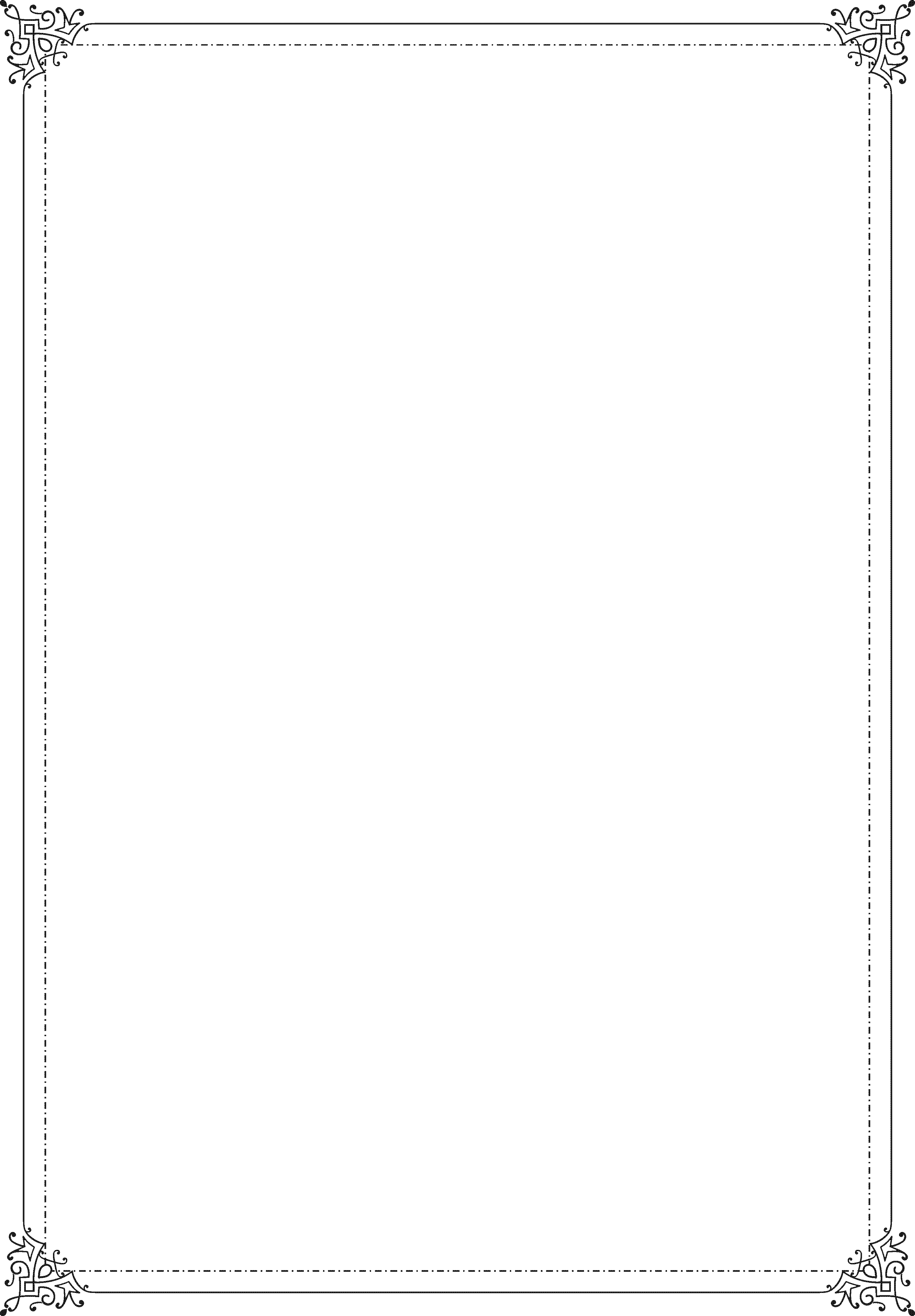 محبة النبي علي خان بن ذاكر الأذريﭑ       ﭒ  ﭓ  ﭔالمقدمةإن الحمد لله نحمده و نستعينه و نستغفره، و نعوذ بالله من شرور أنفسنا، و سيئات أعمالنا، من يهده الله فلا مضل له، و من يضلل فلا هادي له، و أشهد أن لا إله إلا الله، وحده لا شريك له، و أشهد أن محمدا عبده و رسوله. ﮋ ﭤ ﭥ ﭦ ﭧ ﭨ ﭩ ﭪ ﭫ ﭬ ﭭ ﭮ  ﭯ ﮊ ﮋ ﭑ ﭒ ﭓ ﭔ ﭕ ﭖ ﭗ ﭘ ﭙ ﭚ ﭛ   ﭜ ﭝ ﭞ ﭟ ﭠ        ﭡﭢ ﭣ ﭤ ﭥ ﭦ  ﭧ   ﭨﭩ ﭪ ﭫ ﭬ       ﭭ ﭮ ﮊﮋ ﮥ ﮦ ﮧ ﮨ ﮩ ﮪ ﮫ ﮬ ﮭ ﮮ ﮯ ﮰ ﮱ ﯓ   ﯔﯕ ﯖ ﯗ ﯘ ﯙ  ﯚ ﯛ  ﯜ ﯝ ﯞ ﮊأما بعد:فإن الله جعل الإنسان من أشرف خلقه، و جعل نبيه محمداً  أشرف الناس أجمعين. فإنه  لخاتم النبيين، المبعوث رحمة من ربه للعالمين، و إنه لعلى خلق عظيم. فإن الله تعالى وعد بأن يحفظ القرآن الكريم الذي أوحى به نبيه  و جعله شفيعاً لأمته. فعلى كل من يؤمن بالله، و يحبه، و يرجو رحمته أن يطيع عبده و رسوله مصطفاه على خلقه محمداً  و أن يحبه أكثر مما يحب أهله.إن هذا الكتاب متضمن لمحبة النبي  بما فيه وجوب محبته ، و فوائد ذلك، و ثمراته بالأدلة من القرآن الكريم، و الأحاديث النبوية، و أقوال الصحابة و العلماء. و تم البحث بشكل مفصل حول هذا الموضوع و ذكرت فيه معلومات يجعل القارئ يفكر عنها. و من النقاط الهامة في الكتاب معنى كلمة الحب لغةً و اصطلاحاً بالإضافة إلى تقسيم المحبة إلى مستحب و مكروه. كما أن هناك مواضيع أخرى كالحب النافع، بما فيه محبة الله عز و جل، و الحب في الله، و الحب الذي يحث صاحبه لطاعة ربه، و التجنب من العصيان له، و الحب المضر لصاحبه كحب سوى الله تعالى و حب ما يبغضه، و حب ما يقلل من حب الله أو يقضي عليه. و يحتوي الكتاب أيضاً التسلسل في مواضيع الحب بما فيها حب الله تعالى، و حب نبيه ، و الحب الواجب و المستحب، و الحب بين الإفراط و التفريط و ما بينهما. و إن من علامة محبة النبي  طاعته في ما أمر واتباعه. قال الله تعالى في محكم تنزيله: ﮋ ﭑ ﭒ ﭓ  ﭔ ﭕ ﭖﭗ ﭘ ﭙ         ﭚ ﭛ ﭜ  ﭝ ﭞ ﭟ ﭠ ﭡ ﭢ ﭣ     ﭤ ﭥ ﭦ ﭧﭨ  ﭩ ﭪ ﭫ    ﭬ ﭭ  ﮊ .قال سهل: علامة حب الله حب القرآن وعلامة حب القرآن حب النبي  وعلامة حب النبي حب السنة وعلامة حبها حب الآخرة وعلامة حبها بغض الدنيا وعلامة بغضها أن لا يتناول منها إلا البلغة.فعلينا أن نفضل كلامه  على آرائنا، و نتخذه أسوة لنا في كل أحوالنا و نسلم تسليماً. قال الله تعالى في كتابه الكريم: ﮋﯜﯝ ﯞ ﯟ ﯠﯡ ﯢﯣ ﯤ ﯥ ﯦ ﯧ ﯨ ﯩ ﯪ ﯫ  ﯬ ﯭ ﯮ ﮊ ، قال تعالى: ﮋ ﭑ ﭒ        ﭓ ﭔ   ﭕ ﭖ ﭗ ﭘ ﭙ ﭚ ﭛ ﭜ  ﭝ ﭞ ﭟ ﭠﭡ ﭢ ﭣ ﭤ ﭥ ﭦ   ﭧ ﭨ    ﭩ ﮊ. لماذا؟ لأن الله حعل نبيه  أسوة لنا في العبادة و التقرب إليه. قال تعالى: ﮋ ﯯ ﯰ       ﯱ ﯲ ﯳ ﯴ ﯵ  ﯶ ﯷ    ﯸ        ﯹ ﯺ ﯻ ﯼ                ﯽ ﯾ ﯿ         ﮊ.تعتبر هذه الآية أصلاً في وجوب امتثال أقوال النبي  و أفعاله. و حقيقة الامتثال هي العمل كفعله  دون زيادة أو نقصان. و هذه هي معنى قسم الثاني من الشهادتين: محمداً رسول الله. و إلا لا يكون المسلم مسلماً حقيقياً. و لأن ذلك ميزان للعقيدة، و الأقوال، و الأفعال و غير ذلك. فالامتثال بالنبي  هو العمل بأحاديثه و الرجوع إليه في كل الأمور. قد أوجب الله تعالى نصره و احترامه بقوله: ﮋ ﯛ ﯜ  ﯝ ﯞ ﯟ ﯠ ﯡ ﯢ ﯣ  ﯤ ﯥ ﯦ ﯧ ﯨ ﯩ  ﮊ، و قال تعالى: ﮋ ﮛ ﮜ    ﮝ ﮞ ﮊ .و إذا اختلفنا في مسألة يجب علينا أن نرجع إلى الرسول  لكي يحكم بيننا. قال تعالى: ﮋ ﯵ ﯶ ﯷ ﯸ ﯹ ﯺ ﯻ ﯼ  ﯽ ﯾﯿ ﰀ ﰁ  ﰂ ﰃ ﰄ ﰅ      ﰆ ﰇ ﰈ ﰉ    ﰊ ﰋ ﰌ ﰍﰎ ﰏ ﰐ ﰑ ﰒﮊ. انتبهوا للآية: ﮋ ﯸ ﯹ ﮊ  أي: أطيعوا لما ورد في كتابه، ﮋ ﯺ ﯻ ﮊ  أي: اتخذوا سنته  منهجاً في حياتكم. إننا نحب الله عز و جل لأنه سبحانه الخالق الوهاب. فإذا أحببنا الله سبحانه لابد من أن نحب نبيه  لأنه حبيب الله، كما قيل: حبيبُ حبيبي حبيبي. و كذلك حب النبي  متضمن لحب آل بيته .عن سعد بن أبي وقاص  قال : "لما أنزل الله هذه الآية ﮋ ﯠ ﯡ ﯢ ﯣ ﯤ ﯥ ﯦ ﯧ ﯨ   ﯩ ﯪ ﯫ   ﯬ ﯭ ﯮ ﯯ ﯰ ﯱ ﯲ ﯳ ﯴ ﯵ ﯶ ﯷ ﯸﮊ  دعا رسول الله  عليا و فاطمة و حسنا و حسينا فقال: ((اللهم هؤلاء أهلي)) .و عن عمر بن أبي سلمة ربيب النبي  قال: "لما نزلت هذه الآية على النبي  ﮋ ﮇ     ﮈ ﮉ ﮊ   ﮋ ﮌ    ﮍ ﮎ ﮏ  ﮐﮊ  في بيت أم سلمة فدعا فاطمة و حسنا و حسينا فجللهم بكساء و علي خلف ظهره فجللهم بكساء ثم قال: ((اللهم هؤلاء أهل بيتي فأذهب عنهم الرجس وطهرهم تطهيرا)).عن ابن عمر  قال: قال أبو بكر: "ارقبوا محمدا  في أهل بيته".و في خطاب أبي بكر  مراعاة احترام أهل بيت النبي . و يشير الحديث لاحترام أهل البيت، و حبه، و تفضيله. و يعني الحديث: أن لا تسبوا و لا بؤذوا آل البيت. فالذي يحب صاحب البيت عليه أن يحب أهله أيضاً. لأن الإيذاء للأهل إيذاء لصاحب البيت. أما احترام أهل البيت احترام لصاحبه. فعلينا أن نحب أهل بيت النبي ، و لا نفكر عنهم إلا الخير. و بهذا وصى بها سلف الصالح رضوان الله عليهم أجمعين.فكان أبو هريرة رضي الله عنه يحب أهل بيت النبي  حبا شديدا. و عن ابن أسحاق، قال: "كنت مع الحسن، فلقينا أبو هريرة، فقال: "أرني أقبل منك حيث رأيت رسول الله  يقبل"، فقال بقميصه فقبل سرته". و عن أبي المهزم، قال: كنا في جنازة، فأقبل أبو هريرة ينفض بثوبه التراب عن قدم الحسين.و حب النبي  للصحابة و حبهم إياه كانت لها أثر عميق في ترسيخ الود و الأخوة و المحبة، و القسط و حماية حقوق الإنسان بين الناس. و الصحابة آمنون بما أنزل إليهم من ربهم، و حفظوها في قلوبهم، و استوعبوها و جعلوها إماما لهم في حياتهم. كما أنهم آمنوا بنبيهم محمد ، و دافعوا بدين الحق، و جعلوا أموالهم و أنفسهم فداء في سبيله، و كانت لهم ثواب الدنيا و الآخرة حتى قال الله عنهم في كتابه أنه سبحانه قد رضي عنهم. قال تعالى في محكم تبيانه: ﮋ ﭑ ﭒ ﭓ ﭔ ﭕ ﭖ ﭗ ﭘﭙ ﭚ ﭛ ﭜ ﭝ ﭞ ﭟ ﭠﭡ ﭢ ﭣ ﭤ ﮊ، وقال أيضا: ﮋﭑ ﭒ ﭓ ﭔ ﭕ ﭖ  ﭗ ﭘ ﭙ ﭚ ﭛ ﭜ ﭝ ﭞ   ﭟ ﭠ ﭡ ﭢ ﭣ         ﭤ ﭥ ﭦﭧ  ﭨ ﭩ ﭪﮊ . وقال أيضا: ﮋﮠ   ﮡ  ﮢ  ﮣ  ﮤ  ﮥ  ﮦ  ﮧﮨ  ﮩ   ﮪ  ﮫﮊ . و قال النبي : ((مثل المؤمنين في توادهم وتراحمهم وتعاطفهم مثل الجسد إذا اشتكى منه عضو تداعى له سائر الجسد بالسهر والحمى)) .و علينا أن نحب هذه الأمة كونها خير أمة أخرجت للناس و قد رضي الله عنهم، و كان النبي  يحبهم. و قد أمر نبينا  أن نحبهم و نهى عن أن نسبهم. و هل يعقل أن مؤمنا لا يحب الصحابة الكرام!؟ طبعا لا.القارئ الكريم، إن الذي يفرق هذا الكتاب عن غيرها كونه متضمن لحب الصحابة للنبي  بشكل مفصل. و هذا الأمر يحث القارئ لإتمام قراءته. فبشكل عام إن هذا الموضوع من المواضيع الهامة بالنسبة للمسلمين اليوم. لأن سبيل النجاة هو ما دل إليه كتاب الله و سنة نبيه محمد ، و لا يمكن أن تنتهج هذا السبيل إلا بحب النبي . فإذا لم يكن في قلبك حب الله تعالى و حب رسوله  سوف يمتلئ قلبك بالنجوم السينمائية، و بنجوم كرة القدم، و ييرامج التلفزيونية المتنوعة. أما حب رسول الله  و طاعته من العوامل التي توحّد الأمة، و تخلّص المجتمع من الضلالة، و البدع، و الجهل، و الخوف. نأمل بأن يزيد حبكم لرسول الله  بعد الاطلاع لهذا الكتاب، و أن تدرسوا سيرته العطرة ، و تطيعوا أوامره، و تبغضوا أعداءه، و أن تبذلوا ما بوسعكم لكي تكونوا معه  في الجنة.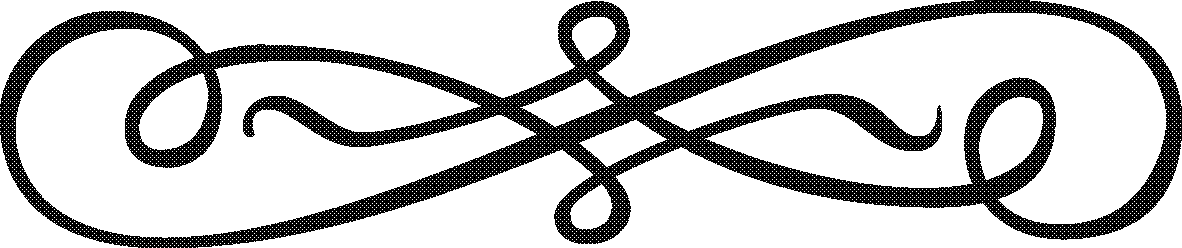 محبة النبي  الكلمة و بيان معناها:(أ) المحبة في اللغة:جاء في لسان العرب: الحب: نقيض البغض. والحب: الوداد والمحبة ... والمحبة أيضا: اسم للحب....و قال ابن القيم : وهذه المادة تدور في اللغة على خمسة أشياء: أحدها: الصفاء والبياض، ومنه قولهم لصفاء بياض الأسنان ونضارتها حبب الأسنان؛ الثاني: العلو والظهور، ومنه حبب الماء وحبابه وهو ما يعلوه عند المطر الشديد وحبب الكأس منه؛ الثالث: اللزوم والثبات، ومنه حب البعير وأحب إذا برك ولم يقم، قال الشاعر: حلت عليه بالفلاة ضربا ... ضرب بعير السوء إذ أحبا؛ الرابع: اللب، ومنه حبة القلب للبه وداخله ومنه الحبة لواحدة الحبوب إذ أصل الشيء ومادته وقوامه؛ الخامس: الحفظ والإمساك، ومنه حب الماء للوعاء الذي يحفظ فيه ويمسكه وفيه معنى الثبوت أيضا. ولا ريب أن هذه الخمسة من لوازم المحبة فإنها صفاء المودة وهيجان إرادات القلب للمحبوب وعلوها وظهورها منه لتعلقها بالمحبوب المراد وثبوت إرادة القلب للمحبوب ولزومها لزوما لا تفارقه ولإعطاء المحب محبوبه لبه وأشرف ما عنده وهو قلبه ولاجتماع عزماته وإرداته وهمومه على محبوبه. (ب) المحبة في الاصطلاح:ذكر القاضي عياض  اختلاف علماء الإسلام في تفسير محبة الله ومحبة النبي  ثم قال: "وحقيقة المحبة: الميل إلى ما يوافق الإنسان، وتكون موافقته له:- إما لاستلذاذه بإدراكه كحب الصور الجميلة والأصوات الحسنة والأطعمة والأشربة الذيذة وأشباهها مما كل طبع سليم مائل إليها لموافقتها له؛- أو لاستلذاذه بإدراكه بحاسة عقله وقلبه معاني باطنة شريفة كحب الصالحين والعلماء وأهل المعروف المأثور عنهم السير الجميلة والأفعال الحسنة فإن طبع الإنسان مائل إلى الشغف بأمثال هؤلاء حتى يبلغ التعصب بقوم لقوم والتشيع من أمة في آخرين ما يؤدى إلى الجلاء عن الأوطان وهتك الحرم واخترام النفوس؛- أو يكون حبه إياه لموافقته له من جهة إحسانه له وإنعامه عليه فقد جبلت النفوس على حب من أحسن إليها".و قال ابن قيم : "لا تحد المحبة بحد أوضح منها فالحدود لا تزيدها إلا خفاء وجفاء فحدها وجودها ولا توصف المحبة بوصف أظهر من المحبة وإنما يتكلم الناس في أسبابها، وموجباتها، وعلاماتها، وشواهدها، وثمراتها، وأحكامها فحدودهم ورسومهم دارت على هذه الستة، وتنوعت بهم العبارات وكثرت الإشارات، بحسب إدراك الشخص ومقامه وحاله وملكه للعبارة".و قال ابن حجر العسقلاني : "وحقيقة المحبة عند أهل المعرفة من المعلومات التي لا تُحَدّ وإنما يعرفها من قامت به وجدانا لا يمكن التعبير عنها".(ج) النبي لغة و اصطلاحا: النبي: مشتق من النبأ بمعنى الخبر. قال الله تعالى: ﮋ ﯴ ﯵ ﯶ ﯷ ﯸ ﯹ ﮊ  وقال تعالى: ﮋ ﮃ ﮄ ﮅ ﮆ ﮇ ﮈ ﮉﮊ ﮋ ﮌ ﮍ   ﮎ  ﮊ  .جاء في لسان العرب: (النبأ : الخبر والجمع أَنْبَاءٌ وإِنَّ لفلان نَبَأً أَي خبراً ... والنبيء المخبر عن الله عز وجل، ... لأنه أنبأ عنه، وهو فعيل بمعنى فاعل. قال ابن بري: صوابه أن يقول: فعيل بمعنى مفعل. مثل نذير بمعنى منذر وأليم بمعنى مؤلم... وقال الفراء: النبي: هو من أنبأ عن الله فترك همزه. قال: وأن أخذ من النبوة والنباوة وهي الارتفاع عن الأرض- أي أنه شرف على سائر الخلق- فأصله غير الهمز.... فقال الشيخ صالح آل الشيخ في تعريف النبي:"النَّبِيُّ في القرآن جاء فيه قراءتان ﮋ ﯨﮊ  والقراءة الأخرى ﮋالنَّبيءﮊ بالهمز ﮋﭶ ﭷﮊ ، والقراءة الثانية ﮋﭶ النَّبيءﮊ كما هي قراءة نافع وغيره. وفرق ما بين النبي والنبيء.فالنبيء: هو مَنْ نُبِّئَ.والنبي: من صار في نَبْوَةٍ؛ يعني في ارتفاع عن غيره.فإذاً نقول: (النبي) و (النبيء) هو من اختصه الله - عز وجل - بالإنباء والوحي، فصار مرتفعاً عن غيره في المقام لأجل ما أوحى الله - عز وجل - إليه.هذا ليس تعريف - يعني حد - ليس حداً ولكن هذا تقريب. أقسام المحبة باعتبار متعلقها ومحبوبها:تنقسم المحبة باعتبار متعلقها ومحبوبها إلى قسمين:1- نافعة محمودة. 2- مذمومة ضارة.القسم الأول: المحبة النافعة:وهي التي تجلب لصاحبها ما ينفعه وهو السعادة وهي ثلاثة أنواع:أ- محبة الله.ب- محبة في الله.ج- محبة ما يعين على طاعة الله واجتناب معصيته.فمحبة الله : بأن يحب الله تعالى حبا لا يشاركه فيه أحد، ويكون الله عز وجل هو المحبوب المراد الذي لا يحب لذاته ولا يراد لذاته إلا هو، وهو المحبوب الأعلى الذي لا صلاح للعبد ولا فلاح ولا نعيم ولا سرور إلا بأن يكون هو محبوبه ومراده وغاية مطلوبه. وتكون هذه المحبة مستلزمة لما يتبعها من عبادته تعالى وخضوعه له، وتعظيمه عز وجل.والمحبة في الله: بأن يحب المؤمنين لا يحبهم إلا لله ويكون هواه تبعا لحب الله تعالى ورضاه، فلا يحب إلا ما يحب الله تعالى.ومحبة ما يعين على طاعة الله أنواع كثيرة تندرج فيها جميع العبادات.القسم الثاني: المحبة الضارة:وهي المحبة المذمومة التي تجلب لصاحبها ما يضره وهو الشقاء. وهي ثلاثة أنواع أيضا:1- المحبة مع الله.2- محبة ما يبغضه الله.3- محبة ما تقطع محبته عن محبة الله تعالى أو تنقصها.فمن النوع الأول: محبة المشركين آلهتهم كحب الله.ومن النوع الثاني: محبة الفواحش والمنكرات التي يبغضها الله.ومن النوع الثالث: عشق النساء الذي يزيد عن حده حتى يضيع الأوامر ويدخل في النواهي، وفي مقدمة ذلك عشق الفاسقات والعاهرات والولدان. فهذه ستة أنواع عليها مدار محاب الخلق.فأصل المحاب المحمودة محبة الله تعالى بل وأصل الإيمان والتوحيد والنوعان الآخران تبع لها. كما أن المحبة مع الله أصل الشرك والمحاب المذمومة، والنوعان الآخران تبع لها.... وجوب محبة الله و محبة النبي .فإن محبة الله عز و جل لا تتم إلاَّ بمحبة النبي . يقول تعالى: ﮋ ﭮ ﭯ ﭰ ﭱ ﭲ  ﭳ ﭴ  ﭵ ﭶ ﭷ   ﭸ ﮊ . فهذه المحبة من أعظم واجبات الإيمان وأكبر أصوله، فلابد في قلب المؤمن من حب الله ورسوله ، وأن يكون الله ورسوله  أحب إليه مما سواهما.قال شيخ الإسلام : "ومعلوم أنه لا يتم الإيمان والمحبة لله إلا بتصديق الرسول فيما أخبر وطاعته فيما أمر...فلابد لمحب الله من متابعة الرسول والمجاهدة في سبيل الله بل هذا لازم لكل مؤمن. قال تعالى: ﮋ ﮬ   ﮭ ﮮ ﮯ ﮰ ﮱ ﯓ ﯔ ﯕ  ﯖ ﯗ ﯘ ﯙ ﯚ ﯛﯜ ﯝ ﯞ  ﯟ ﮊ  فهذا حب المؤمن لله... فمن تمام محبة الله ورسوله بغض من حاد الله ورسوله، والجهاد في سبيله لقوله تعالى: ﮋ ﭑ ﭒ ﭓ ﭔ ﭕ ﭖ ﭗ   ﭘ ﭙ  ﭚ ﭛ ﭜ ﭝ ﭞ ﭟ ﭠ ﭡ  ﭢ ﭣ ﭤ ﭥﭦ ﭧ ﭨ ﭩ ﭪ  ﭫ ﭬ ﭭ ﭮ ﮊ .و في صحيح مسلم عَنْ أَنَسٍ  عَنِ النَّبِىِّ  قَالَ: ((ثلاث من كن فيه وجد بهن حلاوة الإيمان من كان الله ورسوله أحب إليه مما سواهما وأن يحب المرء لا يحبه إلا لله وأن يكره أن يعود في الكفر بعد أن أنقذه الله منه كما يكره أن يقذف في النار)). قال الإمام النووي  في شرحه: "هذا حديث عظيم أصل من أصول الاسلام، قال العلماء رحمهم الله: معنى حلاوة الايمان استلذاذ الطاعات وتحمل المشقات في رضى الله عز وجل ورسوله  وايثار ذلك على عرض الدنيا ومحبة العبد ربه سبحانه وتعالى بفعل طاعته وترك مخالفته وكذلك محبة رسول الله ، قال القاضي : هذا الحديث بمعنى الحديث المتقدم ذاق طعم الايمان من رضى بالله رباً وبالاسلام ديناً وبمحمد  رسولاً.قال الشيخ ابن عثيمين  في شرح هذا الحديث: "محبة الرسول  من محبة الله، ولأنه إذا كان لا يكمل الإيمان حتى يكون الرسول  أحب إلى الإنسان من نفسه والناس أجمعين؛ فمحبة الله أولى وأعظم... وقوله: ((أحب إليه مما سواهما)) أي: أحب إليه من الدنيا كلها، ونفسه، وولده، ووالده، وزوجه، وكل شيء سواهما.و قال أيضاً: "... وهنا قال أن يكون الله ورسوله أحب إليه مما سواهما ولم يقل ثم رسوله لأن محبة الرسول عليه الصلاة والسلام هنا تابعة ونابعة من محبة الله سبحانه وتعالى فالإنسان يحب الرسول  بقدر ما يحب الله كلما كان لله أحب كان للرسول  أحب".ويستدل على وجوب محبة النبي  بقوله تعالى: ﮋ ﮉ ﮊ ﮋ ﮌ ﮍ ﮊ . ووجه الاستدلال بهذه الآية: أن الآية قد تضمنت وجوب محبة النبي  لأنه مما يدخل في محبة الله محبة ما يحبه الله، والله يحب نبيه وخليله  فمن أجل ذلك وجبت علينا محبته. ومن المعلوم أن أصل حب أهل الإيمان هو حب الله، ومن أحب الله أحب من يحبه الله، وكل ما يحب سواه فمحبته تكون تبعا لمحبة الله، إذ ليس في الوجود ما يستحق أن يحب لذاته من كل وجه إلا الله تعالى. فالرسول عليه الصلاة والسلام إنما يحب لأجل الله ويطاع لأجل الله ويتبع لأجل الله، وكذا الأنبياء والصالحون وسائر الأعمال الصالحة تحب جميعا لأنها مما يحب الله. بعض الأدلة الواردة في الكتاب و السنة على وجوب محبة الله و رسوله :و قد ورد في الكتاب و السنة أدلة كثيرة تحث المؤمنين على أن يحبوا الله و رسوله . فنذكر بعضها كي نحث القارئ على حب الله و رسوله .أولاً: قال تعالى: ﮋ ﯘ ﯙ ﯚ ﯛ ﯜ ﮊ .قال الإمام الشوكاني : "أي هو أحق بهم في كل أمور الدين والدنيا وأولى بهم من أنفسهم فضلا عن أن يكون أولى بهم من غيرهم فيجب عليهم أن يؤثروه بما أراده من أموالهم وإن كانوا محتاجين إليها ويجب عليهم أن يحبوه زيادة على حبهم أنفسهم ويجب عليهم أن يقدموا حكمه عليهم على حكمهم لأنفسهم وبالجملة فإذا دعاهم النبي  لشيء ودعتهم أنفسهم إلى غيره وجب عليهم أن يقدموا ما دعاهم إليه ويؤخروا ما دعتهم أنفسهم إليه ويجب عليهم أن يطيعوه فوق طاعتهم لأنفسهم ويقدموا طاعته على ما تميل إليه أنفسهم وتطلبه خواطرهم".قال شيخ الإسلام ابن تيمية : "قوله تعالى: ﮋ ﯘ ﯙ ﯚ ﯛ ﯜﯝ ﯞ ﯟﯠ  ﯡ ﯢ ﯣ ﯤ ﯥ  ﯦ ﯧ ﯨ  ﯩ ﯪ ﯫ ﯬ    ﯭ ﯮ ﯯ ﯰ  ﯱﯲ ﯳ ﯴ ﯵ ﯶ ﯷ ﮊ ، دليل على مثل معنى الحديث الصحيح : ((أنا أولى بكل مؤمن من نفسه، فمن ترك مالاً فلورثته، ومن ترك كًلا أو ضياعًا فعلىّ)) [الكلُّ : العيال] حيث جعله اللّه أولى بهم من أنفسهم، ثم جعل الأقارب بعضهم أولى ببعض؛ لأن كونه أولى بهم من أنفسهم يقتضى أن يكون أولى بهم من أولى أرحامهم.ثانياً: قال تعالى: ﮋﭻ ﭼﭽ ﭾ ﭿ ﮀ ﮁ  ﮂ  ﮃ ﮄ ﮅ ﮆ ﮇ     ﮈ  ﮉ ﮊ ﮋ ﮌ ﮍ ﮎ ﮏ  ﮐ ﮑ ﮒ ﮓ ﮔ ﮕ ﮖﮗ ﮘ ﮙ ﮚ  ﮛ ﮜ ﮊ .شرح الكلمات:وعشيرتكم: أي قرابتكم من النسب كالأعمام الأباعد وأبنائهم.اقترفتموها: أي اكتسبتموها.كسادها: بوارها وعدم رواجها.و مساكن ترضونها: المنازل التي تعجبهم وتميل إليها أنفسهم ويرون الإقامة فيها أحب إليهم من المهاجرة إلى الله ورسوله.فتربصوا: أي انتظروا.حتى يأتي الله بأمره: أي بعقوبة هذه المعصية يوم فتح مكة.والله لا يهدي القوم الفاسقين: أي الخارجين عن طاعته النافرين عن امتثال أوامره ونواهيه.قال القاضي عياض : "كفى بهذه الآية حضا وتنبيها ودلالة وحجة على لزوم محبته، ووجوب فرضها، واستحقاقه لها  إذ قرع تعالى من كان ماله وأهله وولده أحب إليه من الله ورسوله، وأوعدهم بقوله تعالى: ﮋ ﮒ ﮓ ﮔ ﮕ ﮖ ﮊ  ثم فسقهم بتمام الآية وأعلمهم أنهم ممن ضل ولم يهده الله".ثَالثاً: عن أنس  أن رسول الله  قال: ((لا يؤمن أحدكم حتى أكون أحب إليه من ولده ووالده والناس أجمعين)).و عن عبد الله بن هشام  قال: "كنّا مع النبي  وهو آخذ بيد عمر بن الخطاب، فقال له عمر: يا رسول الله، لأنت أحب إلي من كل شيء إلا من نفسي، فقال النبي : ((لا والذي نفسي بيده، حتى أكون أحب إليك من نفسك)) فقال له عمر: فإنه الآن والله لأنت أحب إلي من نفسي، فقال النبي : ((الآن يا عمر)).قال الشيخ ابن عثيمين : "ومحبة رسول الله  تكون لأمور:الأول: أنه رسول الله، وإذا كان الله أحب إليك من كل شيء، فرسوله  أحب إليك من كل مخلوق.الثاني: لما قام به من عبادة الله وتبليغ رسالته.الثالث: لما آتاه الله من مكارم الأخلاق، ومحاسن الأعمال.الرابع: أنه سبب هدايتك، وتعليمك، وتوجيهك.الخامس: لصبره على الأذى في تبليغ الرسالة.السادس: لبذل جهده بالمال والنفس، لإعلاء كلمة الله.ويستفاد من هذا الحديث ما يلي:1- وجوب تقديم محبة الرسول  على محبة النفس.2- فداء الرسول  بالنفس والمال، لأنه يجب أن تقدم محبته على نفسك ومالك.3- أنه يجب على الإنسان أن ينصر سنة رسول الله  ويبذل لذلك نفسه وماله وكل طاقته لأن ذلك من كمال محبة رسول الله ، ولذلك قال بعض أهل العلم في قوله: ﮋ ﮎ    ﮏ ﮐ ﮑ   ﮊ ، أي: مبغضك، قالوا: وكذلك من أبغض شريعته فهو مقطوع لا خير فيه...4- وجوب تقديم قول الرسول  على قول كل الناس، لأن من لازم كونه أحب من كل أحد، أن يكون قوله مقدما على كل أحد من الناس، حتى على نفسك".رابعاً: عن أنس بن مالك  قال: "جاء رجل إلى رسول الله  فقال: يا رسول الله متى الساعة؟ قال: ((وما أعددت للساعة؟)) قال: حب الله ورسوله. قال: ((فإنك مع من أحببت)).قال أنس: فما فرحنا بعد الإسلام فرحا أشد من قول النبي : ((فإنك مع من أحببت)). قال أنس: فأنا أحب الله ورسوله وأبا بكر وعمر فأرجو أن أكون معهم وإن لم أعمل بأعمالهم".خامسا: عن أبي هريرة  أن رسول الله  قال: ((من أشد أمتي لي حبا ناس يكونون بعدي يود أحدهم لو رآني بأهله وماله)). ما جاء عن الصحابة في شأن محبته :فعن عمرو بن العاص  قال: "وما كان أحد أحب إلي من رسول الله ، ولا أجل في عيني منه وما كنت أطيق أن أملأ عيني منه إجلالا له، ولو سئلت أن أصفه ما أطقت، لأني لم أكن أملأ عيني منه".وقد سئل علي بن أبي طالب : "كيف كان حبكم لرسول الله ؟ قال: "كان والله أحب إلينا من أموالنا وأولادنا وآبائنا وأمهاتنا ومن الماء البارد على الظمأ".وقد سأل أبو سفيان بن حرب - وهو على الشرك حينذاك - زيد بن الدثنة  حينما أخرجه أهل مكة من الحرم ليقتلوه - وكان قد أسر يوم الرجيع - أنشدك الله يا زيد أتحب أن محمدا الآن عندنا مكانك نضرب عنقه وإنك في أهلك؟، قال: "والله ما أحب أن محمدا الآن في مكانه الذي هو فيه تصيبه شوكة تؤذيه وإني جالس في أهلي". فقال أبو سفيان: ما رأيت من الناس أحدا يحب أحدا كحب أصحاب محمد محمدا".وعن الشعبي قال: جاء رجل من الأنصار إلى رسول الله ، فقال: لأنت أحب إلي من نفسي وولدي وأهلي ومالي ولولا أني آتيك فأراك لظننت أني سأموت وبكى الأنصاري. فقال له رسول الله : ((ما أبكاك؟))، قال: ذكرت أنك ستموت ونموت فترفع مع النبيين ونحن إن دخلنا الجنة كنا دونك. فلم يخبره النبي  بشيء فأنزل الله عز وجل على رسوله : ﮋ ﭹ ﭺ ﭻ ﭼ ﭽﭾ ﭿ ﮀ ﮁ ﮂ ﮃ ﮄﮅﮆ ﮇﮈ ﮉ  ﮊ ﮊ ، فقال له النبي : ((أبشر)).وقال سعد بن معاذ  للنبي  يوم بدر: "يا نبي الله ألا نبني لك عريشا تكون فيه ونعد عندك ركائبك، ثم نلقى عدونا، فإن أعزنا الله وأظهرنا على عدونا كان ذلك ما أحببنا وإن كان الأخرى جلست على ركائبك فلحقت بمن وراءنا من قومنا فقد تخلف عنك أقوام ما نحن بأشد حبا لك منهم ولو ظنوا أنك تلقى حربا ما تخلفوا عنك، يمنعك الله بهم يناصحونك ويجاهدون معك"، فأثنى عليه رسول الله  خيرا ودعا له بخير.وعن أنس بن مالك  قال: لما كان يوم أحد جاض أهل المدينة جيضة وقالوا: قتل محمد، حتى كثرت الصوارخ في ناحية المدينة. فخرجت امرأة من الأنصار محرمة فاستقبلت بأبيها وابنها وزوجها وأخيها لا أدري أيهم استقبلت به أولا فلما مرت على أحدهم قالت: من هذا؟، قالوا : أبوك أخوك زوجك ابنك. تقول: ما فعل رسول الله ؟، يقولون: أمامك حتى دفعت إلى رسول الله  فأخذت بناحية ثوبه ثم قالت: بأبي أنت وأمي يا رسول الله لا أبالي إذا سلمت من عطب. أقسام محبة نبينا محمد . أ - المحبة الواجبة وهي محبة المقتصدين: فالأولى تقتضي أن يكون الله ورسوله أحب إليه مما سواهما بحيث لا يحب شيئا يبغضه كما قال تعالى: ﮋ ﭑ ﭒ ﭓ ﭔ ﭕ ﭖ ﭗ   ﭘ ﭙ  ﭚ ﭛ ﭜ ﮊ  وذلك يقتضي محبة جميع ما أوجبه الله تعالى وبغض ما حرمه الله تعالى وذلك واجب فإن إرادة الواجبات إرادة تامة تقتضي وجود ما أوجبه كما تقتضي عدم الأشياء التي نهى الله عنها وذلك مستلزم لبغضها التام. فيجب على كل مؤمن أن يحب ما أحبه الله ويبغض ما أبغضه الله. قال تعالى: ﮋﯥ ﯦ   ﯧ ﯨ ﯩ ﯪ  ﯫ ﯬ ﯭ ﯮﮊ . وقال تعالى: ﮋﭣ ﭤ ﭥ ﭦ ﭧ ﭨ ﭩ ﭪ ﭫ ﭬ  ﭭﭮ ﭯ ﭰ ﭱ ﭲ ﭳ ﭴ ﭵ  ﭶ ﭷ ﭸ ﭹ ﭺ ﭻ ﭼ ﭽ  ﭾ ﭿ ﮀ ﮁ ﮂ ﮃ ﮊ  وقال تعالى: ﮋ ﭪ ﭫ ﭬ ﭭ  ﭮ  ﭯ ﭰﭱ ﭲ ﭳ ﭴ ﭵ     ﭶ ﮊ .ب - المحبة المستحبة وهي محبة السابقين: وأما محبة السابقين بأن يحب ما أحبه الله من النوافل والفضائل محبة تامة وهذه حال المقربين الذين قربهم الله إليه فإذا كانت محبة الله ورسوله الواجبة تقتضي بغض ما أبغضه الله ورسوله كما في سائر أنواع المحبة فإنها توجب البغض. علامات محبة النبي : 1- اتباعه: يقول سبحانه و تعالى: ﮋ ﭮ ﭯ ﭰ ﭱ ﭲ  ﭳ ﭴ  ﭵ ﭶ ﭷ   ﭸ ﮊ . قال ابن القيم : "وثبات المحبة إنما يكون بمتابعة الرسول  في أعماله وأقواله وأخلاقه، فبحسب هذا الاتباع يكون منشأ هذه المحبة وثباتها وقوتها، وبحسب نقصانه يكون نقصانها. وهذا الاتباع يوجب المحبة والمحبوبية معا، ولا يتم الأمر إلا بهما فليس الشأن في أن تحب الله، بل الشأن في أن يحبك الله، ولا يحبك الله إلا إذا اتبعت حبيبه ظاهرا وباطنا، وصدقته خبرا، وأطعته أمرا، وأجبته دعوة، وآثرته طوعا وفنيت عن حكم غيره بحكمه، وعن محبة غيره من الخلق بمحبته، وعن طاعة غيره بطاعته، وإن لم يكن ذلك فلا تتعن، وارجع من حيث شئت فالتمس نورا فلست على شيء".2- الإكثار من ذكره ومحبة رؤيته: قال رسول الله : ((من أشد أمتي لي حبا ناس يكونون بعدي يود أحدهم لو رآني بأهله وماله)). قال ابن القيم : "العبد كلما أكثر من ذكر المحبوب، واستحضاره في قلبه، واستحضار محاسنه ومعانيه الجالبة لحبه، تضاعف حبه له وتزايد شوقه إليه، واستولى على جميع قلبه، وإذا أعرض عن ذكره وإحضار محاسنه بقلبه، نقص حبه من قلبه، ولا شيء أقر لعين المحب من رؤية محبوبه، ولا أقر لقلبه من ذكره وإحضار محاسنه، فإذا قوي هذا في قلبه جرى لسانه بمدحه و الثناء عليه، و ذكر محاسنه وتكون زيادة ذلك ونقصانه بحسب زيادة الحب ونقصانه في قلبه".3- تعلم القرآن والعمل به والتأدّب بآدابه: قال رسول الله : ((من سره أن يحب الله و رسوله فليقرأ في المصحف)).وعن عبد الله (بن مسعود)  قال: "من أحب أن يحب الله ورسوله فلينظر فإن كان يحب القرآن فهو يحب الله ورسوله".قال ابن القيم : "فلا شيء أنفع للقلب من قراءة القرآن بالتدبر والتفكر فإنه جامع لجميع منازل السائرين واحوال العاملين ومقامات العارفين وهو الذي يورث المحبة والشوق والخوف والرجاء والانابة والتوكل والرضا والتفويض والشكر والصبر وسائر الاحوال التي بها حياة القلب وكماله وكذلك يزجر عن جميع الصفات والافعال المذمومة والتي بها فساد القلب وهلاكه فلو علم الناس ما في قراءة القرآن بالتدبر لاشتغلوا بها عن كل ما سواها فإذا قرأه بتفكر حتى مر بآية وهو محتاجا إليها في شفاء قلبه كررها ولو مائة مرة ولو ليلة فقراءة آية بتفكر وتفهم خير من قراءة ختمة بغير تدبر وتفهم وأنفع للقلب وأدعى الى حصول الايمان وذوق حلاوة القرآن، وهذه كانت عادة السلف يردد احدهم الاية الى الصباح، وقد ثبت عن النبي : انه قام بآية يرددها حتى الصباح وهي قوله: ﮋ ﯯ ﯰ ﯱ ﯲﯳ  ﯴ ﯵ     ﯶ ﯷ ﯸ ﯹ  ﯺ ﮊ . فقراءة القرآن بالتفكر هي أصل صلاح القلب".4- محبّةُ مَنْ أحبّ وبُغض مَنْ أبغض: و قد ورد الأحاديث كثيرة في هذا المعنى، منها:((من أحب عليا فقد أحبني و من أحبني فقد أحب الله عز وجل و من أبغض عليا فقد أبغضني و من أبغضني فقد أبغض الله عز وجل)).((من أحبهما فقد أحبني و من أبغضهما فقد أبغضني)) يعني الحسن و الحسين .((من أحبني فليحب أسامة)).5- الحذر من الغلو فيه ورفعه فوق منـزلته التي أنزله الله إياها: وقد حذّر النبيّ  فقال: ((يا أبها الناس لا ترفعوني فوق قدري فإن الله اتخذني عبدا قبل أن يتخذني نبيا)). و قال أيضا: ((لاَ تُطْرُونِي كَمَا أَطْرَتْ النَّصَارَى ابْنَ مَرْيَمَ فَإِنَّمَا أَنَا عَبْدُهُ فَقُولُوا عَبْدُ اللَّهِ وَرَسُولُه)).وعن أنس بن مالك ، أن رجلا قال: يا محمد! يا سيدنا وابن سيدنا! وخيرنا وابن خيرنا! فقال رسول الله : ((يا أيها الناس! عليكم بتقواكم ولا يستهوينكم الشيطان، أنا محمد بن عبدالله، عبد الله ورسوله والله ما أحب أن ترفعوني فوق منزلتي التي أنزلني الله عز وجل)).6- الحذر من البدع والبعد عن الأهواء: وقد حذّر النبيّ  في أحاديث كثيرة: و عن العرباض بن سارية  قال: "صلّى بنا رسول الله  ذات يوم ثم أقبل علينا فوعظنا موعظة بليغة ذرفت منها العيون ووجلت منها القلوب فقال قائل: يا رسول الله! كأن هذه موعظة مودع فماذا تعهد إلينا فقال: ((أوصيكم بتقوى الله والسمع والطاعة وإن عبدا حبشيا فإنه من يعش منكم بعدي فسيرى اختلافا كثيرا فعليكم بسنّتي وسنة الخلفاء المهديّين الراشدين تمسّكوا بها وعضّوا عليها بالنواجذ وإياكم ومحدثات الأمور فإن كل محدثة بدعة وكل بدعة ضلالة)). المعنى الصحيح لمحبة النبي  وانقسام الناس فيها:فإن الله سبحانه وتعالى قد أوجب لنبينا  على القلب واللسان والجوارح حقوقا زائدة على مجرد التصديق بنبوته، كما أوجب سبحانه على خلقه من العبادات على القلب واللسان والجوارح أمورا زائدة على مجرد التصديق به سبحانه. وحرم سبحانه لحرمة رسوله - مما يباح أن يفعل مع غيره - أمورا زائدة على مجرد التكذيب بنبوته.فمن تلك الحقوق حقه  بأن يكون أحب إلى المؤمن من نفسه وولده وجميع الخلق كما دلت على ذلك الأدلة من القرآن والسنة.وبمقتضى هذه المحبة يجب موافقة الرسول  في حب ما يحبه وكره ما يكرهه، أي بتحقيق المتابعة له فيحب بقلبه ما أحب الرسول ، ويكره ما كرهه الرسول، ويرضى بما يرضى الرسول ، ويسخط ما يسخط الرسول ، ويعمل بجوارحه بمقتضى هذا الحب والبغض.وقد انقسم الناس في فهمهم لهذه المحبة إلى ثلاثة أقسام و هي:القسم الأول: أهل الإفراط.أما أصحاب القسم الأول: فهم الذين بالغوا في محبته بابتداعهم أمورا لم يشرعها الله ورسوله ، ظنا منهم أن فعل هذه الأمور هو علامة المحبة وبرهانها. ومن تلك الأمور احتفالهم بمولده، ومبالغتهم في مدحه وإيصاله إلى أمور لا تنبغي إلا لله تعالى... إضافة إلى صرف بعض أنواع العبادة له كالدعاء والتوسل والاستشفاع والحلف به والطواف والتمسح بالحجرة التي فيها قبره  إلى غير ذلك من البدعيَّات والشركيَّات التي تفعل بدعوى المحبة للرسول ، وهي أمور لم يشرعها الله ورسوله  ولم يفعلها الصحابة رضوان الله عليهم الذين عرفوا بإجلالهم وتقديرهم ومحبتهم لرسول الله ، وإضافة إلى ذلك فإن ما يقوم به هؤلاء هي أمور مخالفة لما جاء به الشارع، بل هي أمور قد حذر الشارع من فعلها، ولقد صار حظ أكثر أصحاب هذا القسم منه  مدحه بالأشعار والقصائد المقترنة بالغلو والإطراء الزائد الذي حذر منه الشارع الكريم، مع عصيانهم له في كثير من أمره ونهيه، فتجد هذا النوع من أعصى الخلق له صلوات الله عليه وسلامه...فعلى هؤلاء أن يعلموا أن محبة الرسول  تنال بدعائه والاستغاثة به، فتلك أمور صرفها لغير الله يعد شركا مع الله فالله وحده هو الذي يدعى ويستغاث به فهو رب العالمين، وخالق كل شيء، وهو الذي يجيب المضطر إذا دعاه، وهو القريب الذي يجيب الداعي إذا دعاه وهو سميع الدعاء سبحانه وتعالى عما يقول الظالمون علوا كبيرا...القسم الثاني: أهل التفريط.أما أصحاب القسم الثاني فهم أهل التفريط الذين قصروا في تحقيق هذا المقام فلم يراعوا حقه  في وجوب تقديم محبته على محبة النفس والأهل والمال. كما لم يراعوا ماله من حقوق أخرى كتعزيره وتوقيره وإجلاله وطاعته واتباع سنته والصلاة والسلام عليه إلى غير ذلك من الحقوق العظيمة الواجبة له. والسبب في ذلك يعود إلى إحدى الأمور التالية أو إليها جميعا وهي:أولا: إعراض هؤلاء عن سنة نبيهم  وعن اتباع شرعه بسبب ما هم عليه من المعاصي، وإسرافهم في تقديم شهوات أنفسهم وأهوائهم على ما جاء في الشرع من الأوامر والنواهي.ثانيا: اعتقاد الكثير أن مجرد التصديق يكفي في تحقيق الإيمان، وأن هذا هو القدر الواجب عليهم، ولذا تراهم يكتفون بالتصديق بنبوة محمد ، دون تحقيق المتابعة له، وهذا هو حال أهل الإرجاء الذين يؤخرون العمل عن مسمى الإيمان ويقولون إن الإيمان هو التصديق بالقلب فقط، أو تصديق القلب وإقرار اللسان وما أكثرهم في زماننا هذا.ثالثا: جهل الكثير منهم بأمور دينهم بما فيها الحقوق الواجبة له ، والتي من ضمنها محبته  فكثير من الناس - ولا حول ولا قوة إلا بالله - ليس لهم من الإسلام إلا اسمه وليس لهم من الدين إلا رسمه.فالواجب على هؤلاء أن يعودوا إلى رشدهم وأن يقلعوا عن غيهم، وما هم عليه من المعاصي والذنوب التي هي سبب نقصان إيمانهم وضعف محبتهم وبعدهم عما يقربهم إلى الله تعالى.كما يجب عليهم أن يعلموا أن مجرد التصديق لا يسمى إيمانا بل الإيمان قول باللسان واعتقاد بالجنان وعمل بالأركان يزيد بطاعة الرحمن وينقص بطاعة الشيطان، فليس لأحد أن يخرج العمل عن مسمى الإيمان فلذلك يجب على كل من يؤمن بالله ورسوله  أن يطيع الله ورسوله  ويتبع ما أنزل الله من الشرع على رسوله ، فبذلك يحصل الإيمان، فإن الاتباع هو ميزان الإيمان فبحسب اتباع المرء يكون إيمانه، فمتى ما قوي اتباعه قوي إيمانه والعكس بالعكس.كما يجب عليهم معرفة أمور دينهم وبخاصة الواجب منها والتي من ضمنها معرفة ما للمصطفى  من الحقوق الواجبة فلقد ذم الله تبارك وتعالى أولئك النفر الذين لم يعرفوا ما للنبي  من حق في عدم رفع الصوت عند مخاطبته أو مناداته ووصفهم الله بأنهم لا يعقلون قال تعالى: ﮋ ﯫ ﯬ  ﯭ ﯮ ﯯ ﯰ ﯱ ﯲ ﯳ ﮊ ، وفي السورة نفسها أثنى على الذين عرفوا حق المصطفى  فقال تعالى: ﮋ ﯘ ﯙ  ﯚ ﯛ ﯜ ﯝ ﯞ ﯟ ﯠ ﯡ ﯢ  ﯣ ﯤﯥ ﯦ  ﯧ    ﯨ ﯩ ﮊ ، والله سبحانه وتعالى يقول في كتابه العزيز: ﮋ ﯳ ﯴ ﯵ ﯶ ﯷ ﯸ  ﯹ  ﯺ ﮊ . وليعلم هؤلاء أنه لا يتحقق لهم إيمان ولا محبة إلا باتباعهم للمصطفى  واقتدائهم بسنته والسير على نهجه وهداه.القسم الثالث: الذين توسطوا بين الإفراط والتفريط:أما القسم الثالث: فهم الذين توسطوا بين الطرفين السابقين أهل الإفراط وأهل التفريط. فأصحاب هذا القسم هم السلف من الصحابة والتابعين ومن سار على نهجهم الذين آمنوا بوجوب هذه المحبة حكما وقاموا بمقتضاها اعتقادا وقولا وعملا. فأحبوا النبي  فوق محبة النفس والولد والأهل وجميع الخلق امتثالا لأمر الله وأمر رسوله  فجعلوه أولى بهم من أنفسهم تصديقا لقوله تعالى: ﮋﯘ ﯙ ﯚ ﯛ ﯜ ﮊ ، وأيقنوا بوجوب أن يوقى بالأنفس والأموال طاعة لقوله تعالى: ﮋﭻ ﭼ ﭽ  ﭾ ﭿ ﮀ ﮁ ﮂ ﮃ ﮄ ﮅ ﮆ ﮇ ﮈ ﮉ ﮊ ﮋ ﮌﮊ. وقاموا بمقتضى هذه المحبة اعتقادا وقولا وعملا بحسب ما أوجب الله لنبيه  من حقوق على القلب واللسان والجوارح من غير إفراط ولا تفريط. فآمنوا وصدقوا بنبوته ورسالته وما جاء به من ربه عز وجل. وقاموا- بحسب استطاعتهم- بما يلزم من طاعته والانقياد لأمره والتأسي بفعله والاقتداء بسنته إلى غير ذلك مما يعد من لوازم الإيمان برسالته. قال تعالى: ﮋ ﮠ ﮡ ﮢ ﮣ ﮤ  ﮥ   ﮦ ﮧ ﮊ . وامتثلوا لما أمر به سبحانه وتعالى من حقوق زائدة على مجرد التصديق بنبوَّته وما يدخل في لوازم رسالته. فمن ذلك امتثالهم لأمره سبحانه بالصلاة عليه والتسليم قال تعالى: ﮋ ﭲ ﭳ ﭴ ﭵ  ﭶ ﭷﭸ ﭹ ﭺ  ﭻ ﭼ ﭽ ﭾ ﭿ ﮀ ﮊ . وما أمر به سبحانه من تعزيره وتوقيره قال تعالى: ﮋ ﯤ ﯥ ﮊ . فتعزيره يكون بنصره وتأييده ومنعه من كل ما يؤذيه . وتوقيره: يكون بإجلاله وإكرامه وأن يعامل بالتشريف والتكريم والتعظيم بما يصونه عن كل ما يخرجه عن حد الوقار. ويدخل في ذلك مخاطبته بما يليق. قال تعالى: ﮋﭼ ﭽ ﭾ ﭿﮀ ﮁ ﮂ ﮃﮊ. وحرمة التقدم بين يديه بالكلام حتى يأذن، وحرمة رفع الصوت فوق صوته وأن يجهر له بالكلام كما يجهر الرجل للرجل. قال تعالى: ﮋ ﮎ ﮏ ﮐ ﮑ ﮒ ﮓ ﮔ ﮕ ﮖﮗ ﮘ  ﮙﮚ  ﮛ    ﮜ ﮝ ﮞ ﮟ ﮠ ﮡ ﮢ ﮣ ﮤ ﮥ  ﮦ ﮧ ﮨ ﮩ   ﮪ ﮫ ﮬ ﮭ              ﮮ  ﮯ ﮰ ﮱ ﯓ ﯔ ﯕ   ﯖ ﯗ ﯘ ﯙ  ﯚ ﯛ ﯜ ﯝ ﯞ ﯟ ﯠ ﯡ ﯢ  ﯣ ﯤﯥ ﯦ  ﯧ    ﯨ ﯩ ﯪ ﮊ.فقاموا بهذه الأمور امتثالا وطاعة لأمر الله تبارك وتعالى وأدوا ما فرض عليهم من الحقوق الأخرى التي يطول ذكرها والتي هي مذكورة في ثنايا هذا البحث. وهم مع قيامهم بهذه الأمور لم يتجاوزوا ما أمروا به فلم يغالوا ولم يبالغوا كما فعل أهل الإفراط الذين وصفوا النبي  بأمور لا تنبغي لغير الله كعلم الغيب، وصرفوا له أمورا لا يجوز صرفها لغير الله كدعائه والسجود له والاستغاثة به والطواف بقبره. بل هم مؤمنون بأن ما أكرم الله به نبيه  من النبوة والرسالة والرفعة وعظم القدر وشرف المنزلة، كل ذلك لا يوجب خروجه عن بشريته وعبوديته لله. قال تعالى: ﮋ ﯗ ﯘ ﯙ ﯚ  ﯛ ﯜ     ﯝ ﯞ ﮊ . واعتقدوا أنه ليس من المحبة في شيء الغلو في حقه وقدره ووصفه بأمور قد اختص الله بها وحده، بل علموا أن في هذا مخالفة ومضادة لتلك المحبة ومناقضة لما أمر به سبحانه وتعالى نبيه  أن يقوله لأمته: ﮋ ﭑ ﭒ   ﭓ ﭔ ﭕ ﭖ ﭗ ﭘ ﭙ ﭚ ﭛﭜ ﭝ ﭞ             ﭟ ﭠ ﭡ ﭢ ﭣ ﭤ ﭥ ﭦﭧ ﭨ    ﭩ ﭪ   ﭫ  ﭬ      ﭭ ﭮ ﮊ . وقال تعالى: ﮋ ﭧ ﭨ  ﭩ   ﭪ ﭫ ﭬ ﭭ ﭮ ﭯ  ﭰﭱ ﭲ ﭳ     ﭴ ﭵ ﮊ .فكل غلو في حقه  ليس من محبته في شيء بل يعد مخالفة لما أمر به فيجب الابتعاد عن ذلك والحذر من عقوبته. قال تعالى: ﮋﮍ ﮎ   ﮏ ﮐ ﮑ  ﮒ ﮓ ﮔ ﮕ ﮖ ﮗ ﮘﮊ. كما يعد مشاقة للرسول . قال تعالى: ﮋ ﭮ  ﭯ ﭰ ﭱ ﭲ ﭳ ﭴ ﭵ ﭶ ﭷ ﭸ  ﭹ ﭺ ﭻ ﭼ ﭽ ﭾ ﭿﮀ ﮁ  ﮂ ﮊ ، ولذا فإنه يجب الحذر من حال الغلاة الذين غلوا في حق النبي  بما ابتدعوه من الأمور التي لم يشرعها الله في كتابه أو على لسان رسوله، بل حذر الله ورسوله  منها.وبهذا يعلم أن أهل التوسط لم ينتقصوا من قدره  بل حفظوا وحافظوا على كل ما من شأنه أن يضمن استمرارية محبة الأمة وتعظيمها له.فهذه حال أهل التوسط وهذا هو منهجهم فمن أراد أن يسير على النهج القويم ويسلك الصراط المستقيم فعليه بسبيل أهل الإيمان وطريقهم ألا وهو الكتاب والسنة فذاك طريق الحق، والحق أحق أن يتبع.وهذا منهج السلف الصالح من الصحابة والتابعين وتابعيهم ومن سار على نهجهم إلى يوم الدين، فقد كانت محبتهم للنبي  تحكمها قواعد الكتاب والسنة، فما أمر به الشارع ائتمروا به وما نهى عنه الشارع انتهوا عنه، ولم يحكموا في هذه المحبة عواطفهم وأهواءهم كما فعل أهل الإفراط الذين زلت بهم أقدامهم بسبب غلوهم في حقه ذاك الغلو الذي دفعهم إليه تحكيم أهوائهم، وهو غلو ما أنزل الله به من سلطان بل إن نصوص الشرع تنص على تحريمه، وإنه ليصدق وصف أهل الإفراط بقوله تعالى: ﮋ ﯰ ﯱ ﯲ ﯳ ﯴ ﯵ ﯶ ﯷ ﯸﯹ ﯺ ﯻ ﯼ ﯽ ﯾ ﯿﮊ.فخلاصة القول في هذا الجانب أن المفهوم الصحيح لمحبته  يتمثل في ذلك المفهوم الذي كان عليه سلف الأمة وأئمتها من الصحابة والتابعين وتابعيهم ومن سار على نهجهم وسلك سبيلهم. ذلك المفهوم المستمد من آيات القرآن ونصوص السنة والذي لم يخرج عنهما قيد أنملة. محبة آل بيت النبي .فيجب علينا أن نحب آل رسول الله  الطيبين الطاهرين ونعظمهم، لقد أثنى الله في كتابه عليهم فقال سبحانه وتعالى: ﮋﮇ ﮈ ﮉ ﮊ ﮋ ﮌ ﮍ ﮎ ﮏ  ﮐﮊ. وآل رسول الله  هم قرابته ممن حرم الصدقة وهم آل علي وآل عقيل وآل جعفر وآل عباس. فعلى رأس آل بيت رسول الله  أهل الكساء، فقد جاء في الحديث الصحيح أن رسول الله  دعا حسناً وحسيناً وفاطمة وعليا فجمعهم تحت كساء له وقال: ((هؤلاء أهل بيتي، هؤلاء هم أحق)). ولقد أوصى رسول الله  أمته خيراً بأهل بيته فقال: ((أما بعد أيها الناس فإنما أنا بشر يوشك أن يأتيني رسول ربي فأجيب وأنا تارك فيكم ثقلين أولهما كتاب الله فيه الهدى والنور فخذوا بكتاب الله وتمسكوا به)) فحث على كتاب الله ورغب فيه ثم قال : ((وأهل بيتي أذكركم الله في أهل بيتي)). كذلك وأزواجه  الطاهرات المطهرات أمهات المؤمنين يدخلن في آل بيت رسول الله .قال شيخ الإسلام ابن تيمية: "محبتهم عندنا فرض واجب يؤجر عليه، فإنه قد ثبت عندنا في صحيح مسلم عن زيد بن أرقم قال: خطبنا رسول اللّه  بغَدِير يدعى: خمّا، بين مكة والمدينة فقال: ((أيها الناس، إني تارك فيكم الثقلين كتاب اللّه))، فذكر كتاب اللّه وحض عليه، ثم قال: ((وعِتْرَتِي أهل بيتي، أذكركم اللّه في أهل بيتي، أذكركم اللّه في أهل بيتي)). قلت لمقدم: ونحن نقول في صلاتنا كل يوم: "اللهم صل على محمد، وعلى آل محمد، كما صليت على إبراهيم، إنك حميد مجيد، وبارك على محمد وعلى آل محمد، كما باركت على آل إبراهيم، إنك حميد مجيد). قال مقدم: فمن يبغض أهل البيت؟ قلت: من أبغضهم فعليه لعنة اللّه والملائكة والناس أجمعين، لا يقبل اللّه منه صرفًا ولا عدلا...".قال الشيخ ابن عثيمين رحم الله: "ومن أصول أهل السنة والجماعة أنهم يحبون آل بيت رسول الله ، يحبونهم لأمرين: للإيمان، وللقرابة من رسول الله ، ولا يكرهونهم أبداً...فنحن نقول: إننا نشهد الله على محبة آل بيت رسول الله  وقرابته، نحبهم لمحبة الله ورسوله. - ومن أهل بيته أزواجه بنص القرآن....- وكذلك يدخل فيه قرابته، فاطمة وعلي والحسن والحسين وغيرهم كالعباس بن عبد المطلب وأبنائه...فإن كفروا، فإننا لا نحبهم، ولو كانوا من أقارب الرسول عليه الصلاة والسلام، فأبو لهب عم الرسول عليه الصلاة والسلام لا يجوز أن نحبه بأي حال من الأحوال، بل يجب أن نكرهه لكفره ولإيذائه النبي ، وكذلك أبو طالب، يجب علينا أن نكرهه لكفره، لكن نحب أفعاله التي أسداها إلى الرسول عليه الصلاة والسلام من الحماية والذب عنه". محبة أصحاب النبي .ومن محبته  محبة أصحابه رضوان الله عليهم أجمعين:قال البيهقي: "ويدخل في جملة حب النبي  حب أصحابه، لأن الله عز وجل أثنى عليهم ومدحهم فقال: ﮋ ﭑ ﭒ ﭓﭔ ﭕ ﭖ ﭗ ﭘ ﭙ      ﭚ ﭛﭜ  ﭝ ﭞ ﭟ ﭠ ﭡ ﭢ  ﭣ ﭤﭥ ﭦ  ﭧ ﭨ ﭩ ﭪ   ﭫﭬ ﭭ ﭮ ﭯ  ﭰﭱ ﭲ  ﭳ ﭴ ﭵ          ﭶ ﭷ ﭸ ﭹ ﭺ  ﭻ ﭼ ﭽ ﭾ ﭿ  ﮀ  ﮁﮂ ﮃ ﮄ ﮅ  ﮆ ﮇ ﮈ ﮉ ﮊ ﮋ ﮌ ﮊ ، وقال تعالى: ﮋ ﮏ ﮐ ﮑ ﮒ  ﮓ ﮔ ﮕ ﮖ ﮗ ﮘ ﮙ ﮚ ﮛ  ﮜ ﮝ ﮞ ﮟ ﮠ ﮡﮊ، وقال تعالى: ﮋ ﭑ ﭒ ﭓ ﭔ ﭕ ﭖ  ﭗ ﭘ ﭙ ﭚ ﭛ ﭜ ﭝ ﮊ ، وقال تعالى: ﮋ ﯛ ﯜ ﯝ  ﯞ ﯟ ﯠ ﯡ ﯢ ﯣ ﯤ ﯥ ﯦ  ﯧ ﯨﯩ ﯪ ﯫ  ﯬ ﯭ       ﮊ .فإذا أنزلوا هذه المنزلة استحقوا من جماعة المسلمين أن يحبوهم ويتقربوا إلى الله عز وجل بمحبتهم لأن الله تعالى إذا رضي عن أحد أحبه وواجب على العبد أن يحب من يحب مولاه".فمن واجب الأمة نحو أصحاب رسول الله  محبتهم والترضي عنهم والدعاء لهم كما أمرنا الله تعالى بقوله: ﮋ ﭑ ﭒ ﭓ ﭔ ﭕ ﭖ ﭗ     ﭘ    ﭙ ﭚ ﭛ ﭜ ﭝ ﭞ ﭟ ﭠ   ﭡ ﭢ ﭣ ﭤ ﭥ  ﭦ ﭧ ﮊ .فهم قوم اختارهم الله وشرفهم بصحبة نبيه  وخصهم في الحياة الدنيا بالنظر إليه وسماع حديثه من فمه الشريف و نصرته والذب عنه والجهاد معه في سبيل الله ونشر دين الإسلام.وبعد وفاته كانوا هم الواسطة بين الرسول  وبين الأمة، فقد بلغوا عن رسول الله  ما بعثه الله به من النور والهدى على أكمل الوجوه وأتمها ونشروا هذا الدين في شتى بقاع الأرض: وجاهدوا في سبيل الله بأنفسهم وأموالهم، وذبوا عن هذا الدين بسنانهم ولسانهم فكان لهم بذلك الأجر العظيم والمنزلة العالية عند ربهم وعند نبيهم وعند المسلمين الموحدين جميعًا.وكيف لا يكونون كذلك وهم خير قرون هذه الأمة بشهادة النبي .فعن عمران بن حصين  قال: قال النبي : ((خيركم قرني، ثم الذين يلونهم، ثم الذين يلونهم)). وعن عبد الله بن مسعود  عن النبي  قال: ((خير الناس قرني، ثم الذين يلونهم، ثم الذين يلونهم... )).ومما يدل على عظم فضل الصحبة وجلالة شأنها ما جاء في الحديث عن أبي سعيد الخدري  قال: قال رسول الله : ((لا تسبوا أصحابي، فوالذي نفسي بيده لو أن أحدكم أنفق مثل أحد ذهبًا ما أدرك مد أحدهم ولا نصيفه)). فهذا الحديث يدل على أن شأن الصحبة لا يعدله شيء.وعن أنس بن مالك  قال: قال رسول : ((آية الإيمان حب الأنصار وآية النفاق بغض الأنصار)).ولقد تواترت الأحاديث عن النبي  فيما يدل على فضل الصحابة رضوان الله عليهم ووجوب تعظيمهم وإكرامهم وكونهم خير قرون هذه الأمة بعد النبي . ولقد عقد البخاري ومسلم في صحيحيهما وكذا أهل السنن وغيرهم، كل منهم كتابا لفضائل الصحابة أوردوا فيه الكثير من الأحاديث الواردة في فضل الصحابة رضوان الله عليهم.وعن معتقد السلف نحو أصحاب رسول الله  يقول أبو زرعة الرازي: "إذا رأيت الرجل ينتقص أحدًا من أصحاب رسول الله  فاعلم أنه زنديق. وذلك أن الرسول حق والقرآن حق، وما جاء به حق، وإنما أدى إلينا ذلك كله الصحابة. وهؤلاء يريدون أن يجرحوا شهودنا ليبطلوا الكتاب والسنة والجرح بهم أولى وهم زنادقة".وقال الخطيب البغدادي: "عدالة الصحابة ثابتة ومعلومة بتعديل الله لهم وإخباره عن طهارتهم، واختياره لهم في نص القرآن، فمن ذلك:قوله تعالى: ﮋ ﭞ ﭟ ﭠ ﭡ ﭢ ﮊ .وقوله تعالى: ﮋ ﭪ ﭫ ﭬ ﭭ ﭮ   ﭯ ﭰ ﭱ ﭲ ﭳ ﭴ ﭵ ﮊ .وهذا اللفظ وإن كان عامًا فالمراد به الخاص وقيل: هو وارد في الصحابة دون غيرهم.وقوله تعالى: ﮋ ﮏ ﮐ ﮑ ﮒ  ﮓ ﮔ ﮕ ﮖ ﮗ ﮘ ﮙ ﮚ ﮛ  ﮜ ﮝ ﮞ ﮟ ﮠ ﮡ ﮊ .وقوله تعالى: ﮋ ﭑ ﭒ ﭓ ﭔ ﭕ ﭖ  ﭗ ﭘ ﭙ ﭚ ﭛ ﭜ ﭝ ﮊ .وقوله تعالى: ﮋ ﯖ ﯗ ﯘ ﯙ ﯚ ﯛ  ﯜ ﯝ ﯞ ﯟ ﮊ .وقوله تعالى: ﮋﭶ ﭷ ﭸ ﭹ ﭺ ﭻ ﭼ ﭽﮊ.وقوله تعالى: ﮋ ﮱ ﯓ ﯔ ﯕ ﯖ ﯗ ﯘ   ﯙ ﯚ ﯛ ﯜ ﯝ ﯞ ﯟ ﯠﯡ ﯢ  ﯣ ﯤ ﯥ ﯦ ﯧ ﯨ ﯩ ﯪ ﯫ   ﯬ ﯭ ﯮ ﯯ ﯰ  ﯱ ﯲ ﯳ ﯴ  ﯵ ﯶ ﯷ ﯸ ﯹ ﯺ  ﯻ    ﯼ   ﯽﯾ  ﯿ ﰀ ﰁ ﰂ ﰃ ﰄ ﰅ ﰆ  ﮊ .في آيات يكثر إيرادها، ويطول تعدادها.ووصف رسول الله  الصحابة مثل ذلك، وأطنب في تعظيمهم وأحسن الثناء عليهم...وجميع ذلك يقتضي طهارة الصحابة، والقطع على تعديلهم ونزاهتهم فلا يحتاج أحد منهم مع تعديل الله تعالى لهم المطلع على بواطنهم إلى تعديل أحد من الخلق له ...على أنه لو لم يرد من الله عز وجل ورسوله فيهم شيء مما ذكرناه لأوجبت الحال التي كانوا عليها من الهجرة، والجهاد، والنصرة، وبذل المهج والأموال وقتل الآباء والأولاد، والمناصحة في الدين، وقوة الإيمان واليقين، القطع على عدالتهم والاعتقاد لنزاهتهم، وأنهم أفضل من جميع المعدلين والمزكين الذين يجيئون من بعدهم أبد الآبدين. وهذا مذهب كافة العلماء ومن يعتد بقوله من الفقهاء.وقال ابن حجر: "اتفق أهل السنة على أن جميع الصحابة عدول، ولم يخالف في ذلك إلا شذوذ من المبتدعة".وقال صاحب العقيدة الطحاوية: "ونحب أصحاب رسول الله ، ولا نفرط في حب أحد منهم، ولا نتبرأ من أحد منهم، ونبغض من بغضهم، وبغير الخير يذكرهم، ولا نذكرهم إلا بخير وحبهم دين وإحسان، وبغضهم كفر وطغيان".وقال البيهقي: "وإذا ظهر أن حب الصحابة من الإيمان فحبهم أن يعتقد فضائلهم ويعترف لهم بها ويعرف لكل ذي حق منهم حقه، ولكل ذي عنا في الإسلام عناه ولكل ذي منزلة عند الرسول  منزلته، وينشر محاسنهم ويدعو بالخير لهم ويقتدي بما جاء في أبواب الدين عنهم ولا يتتبع زلاتهم وهفواتهم ولا يتعمد تهجين أحد منهم ببث ما لا يحسن عنه، ويسكت عما لا يقع ضرورة إلى الخوض فيه فيما كان بينهم وبالله التوفيق".قال شيخ الإسلام ابن تيمية: "ومن أصول أهل السنة والجماعة سلامة قلوبهم وألسنتهم لأصحاب رسول الله ، كما وصفهم الله به في قوله تعالى: ﮋ ﭑ ﭒ ﭓ ﭔ ﭕ ﭖ ﭗ     ﭘ    ﭙ ﭚ ﭛ ﭜ ﭝ ﭞ ﭟ ﭠ   ﭡ ﭢ ﭣ ﭤ ﭥ  ﭦ ﭧ ﮊ . وطاعة النبي  في قوله: ((لا تسبوا أصحابي فو الذي نفسي بيده لو أن أحدكم أنفق مثل أحد ذهبًا ما بلغ مد أحدهم ولا نصيفه)). ويقبلون ما جاء به الكتاب والسنة والإجماع: من فضائلهم ومراتبهم فيفضلون من أنفق من قبل الفتح - وهو صلح الحديبية - وقاتل، على من أنفق من بعده وقاتل، ويقدمون المهاجرين على الأنصار، ويؤمنون بأن الله قال لأهل بدر - وكانوا ثلاثمائة وبضعة عشر-: ((اعملوا ما شئتم فقد غفرت لكم)). كما أخبر به ، بل قد رضي الله عنهم ورضوا عنه، وكانوا أكثر من ألف وأربعمائة. ويشهدون بالجنة لمن شهد له رسول الله  بالجنة كالعشرة وغيرهم من الصحابة. ويقرون بما تواتر به النقل عن أمير المؤمنين علي بن أبي طالب  وعن غيره من أن خير هذه الأمة بعد نبيها أبو بكر ثم عمر، ويثلثون بعثمان، ويربعون بعلي ، كما دلت، عليه الآثار وكما أجمع الصحابة  على تقديم عثمان في البيعه... ويتبرءون من طريقة الروافض الذين يبغضون الصحابة ويسبونهم".بعض الروايات الدالة على حب الصحابة للنبي  عن عائشة  قالت: لما اجتمع أصحاب النبي  وكانوا ثمانية وثلاثين رجلا ألح أبو بكر على رسول الله  في الظهور فقال يا ابا بكر إنا قليل. فلم يزل أبو بكر يلح حتى ظهر رسول الله  وتفرق المسلمون في نواحي المسجد كل رجل في عشيرته وقام أبو بكر في الناس خطيبا ورسول الله  جالس. فكان أول خطيب دعا إلى الله وإلى رسوله . وثار المشركون على أبي بكر وعلى المسلمين فضربوا في نواحي المسجد ضربا شديدا. ووطئ أبو بكر وضرب ضربا شديدا ودنا منه الفاسق عتبة بن ربيعة، فجعل يضربه بنعلين مخصوفتين ويحرفهما لوجهه ونزا على بطن أبي بكر حتى ما يعرف وجهه من أنفه. وجاء بنو تيم يتعادون فاجلت المشركين عن أبي بكر وحملت بنو تيم أبا بكر في ثوب حتى أدخلوه منزله ولا يشكون في موته ثم رجعت بنو تيم فدخلوا المسجد وقالوا والله لئن مات أبو بكر لنقتلن عتبة بن ربيعة فرجعوا إلى أبي بكر فجعل أبو قحافة وبنو تيم يكلمون أبا بكر حتى أجاب فتكلم آخر النهار. فقال ما فعل رسول الله  فمسوا منه بألسنتهم وعذلوه ثم قاموا وقالوا لأمه أم الخير. أنظري أن تطعميه شيئا أو تسقيه إياه. فلما خلت به الحت عليه وجعل يقول ما فعل رسول الله  فقالت والله مالي علم بصاحبك فقال: اذهبي إلى أم جميل بنت الخطاب فاسأليها عنه. فخرجت حتى جاءت أم جميل. فقالت: إن أبا بكر يسألك عن محمد بن عبد الله فقالت: ما أعرف أبا بكر ولا محمد بن عبد الله وإن كنت تحبين أن أذهب معك إلى ابنك. قالت: نعم، فمضت معها حتى وجدت أبا بكر صريعا دنفا. فدنت أم جميل وأعلنت بالصياح وقالت: والله إن قوما نالوا هذا منك لأهل فسق وكفر وإني لأرجو أن ينتقم الله لك منهم قال: فما فعل رسول الله ؟ قالت: هذه أمك تسمع قال: فلا شيء عليك منها قالت: سالم صالح قال: أين هو؟ قالت: في دار ابن الأرقم قال: فإن لله علي أن لا أذوق طعاما ولا أشرب شرابا أو آتي رسول الله  فامهلتا حتى إذا هدأت الرجل وسكن الناس خرجتا به يتكئ عليهما حتى أدخلتاه على رسول الله  قال فأكب عليه رسول الله  فقبله وأكب عليه المسلمون ورق له رسول الله  رقة شديدة فقال أبو بكر بأبي وأمي يا رسول الله ليس بي بأس إلا ما نال الفاسق من وجهي وهذه أمي برة بوالدها وأنت مبارك فادعها إلى الله وادع الله لها عسى الله أن يستنقذها بك من النار، قال: فدعا لها رسول الله  ودعاها إلى الله فأسلمت. وعن عمر ذكر عنده أبو بكر فبكى وقال : وددت أن عملي كله مثل عمله يوما واحدا من أيامه وليلة واحدة من لياليه، أما ليلته فليلة سار مع رسول الله  إلى الغار فلما انتهينا إليه قال: والله لا تدخله حتى أدخل قبلك فإن كان فيه شيء أصابني دونك فدخل فكسحه ووجد في جانبه ثقبا فشق إزاره وسدها به وبقي منها اثنان فألقمها رجليه ثم قال لرسول الله  ادخل فدخل رسول الله  ووضع رأسه في حجره ونام فلدغ أبو بكر في رجله من الجحر ولم يتحرك مخافة أن ينتبه رسول الله  فسقطت دموعه على وجه رسول الله  فقال: ((ما لك يا أبا بكر؟)) قال: لدغت فداك أبي وأمي، فتفل رسول الله  فذهب ما يجده. عن جابر بن عبد الله  يقول: كنا في غزاة قال سفيان: يرون أنها غزوة بني المصطلق، فكسع رجل من المهاجرين رجلا من الأنصار فقال المهاجري: يا للمهاجرين وقال الأنصاري: يا للأنصار، فسمع ذلك النبي  فقال ((ما بال دعوى الجاهلية؟)) قالوا: رجل من المهاجرين كسع رجلا من الأنصار، فقال رسول الله : ((دعوها فإنها منتنة)) فسمع ذلك عبد الله بن أبي بن سلول فقال: أو قد فعلوها والله لئن رجعنا إلى المدينة ليخرجن الأعز منها الأذل. فقال عمر: يا رسول الله دعني أضرب عنق هذا المنافق، فقال النبي  ((دعه لا يتحدث الناس أن محمدا يقتل أصحابه)) وقال غير عمرو: فقال له ابنه عبد الله بن عبد الله: والله لا تنفلت حتى تقر أنك الذليل ورسول الله  العزيز ففعل. عن سهل بن سعد : أن رسول الله  قال يوم خيبر: ((لأعطين هذه الراية غدا رجلا يفتح الله على يديه يحب الله ورسوله ويحبه الله ورسوله)) قال: فبات الناس يدوكون ليلتهم أيهم يعطاها فلما أصبح الناس غدوا على رسول الله  كلهم يرجو أن يعطاها فقال: ((أين علي ابن أبي طالب؟)) فقيل هو يا رسول الله يشتكي عينيه. قال: ((فأرسلوا إليه)) فأتي به فبصق رسول الله  في عينيه ودعا له فبرأ حتى كأن لم يكن به وجع فأعطاه الراية فقال علي: يا رسول الله أقاتلهم حتى يكونوا مثلنا؟ فقال: ((انفذ على رسلك حتى تنزل بساحتهم ثم ادعهم إلى الإسلام وأخبرهم بما يجب عليهم من حق الله فيه فوالله لأن يهدي الله بك رجلا واحد خير لك من أن يكون لك حمر النعم)). جاء في رواية أن رسول الله  قال لعلي: ((نم في فراشي، وتَسَجَّ ببردي هذا الخضري، فنم فيه، فإنه لن يخلص إليك شيء تكرهه منهم)). وقال ابن حجر: "وذكر موسى بن عقبة عن ابن شهاب قال: فرقد علىُّ على فراش رسول الله  يوارى عنه، وباتت قريش تختلف، وتأتمر، أيهم يهجم على صاحب الفراش فيوثقه، حتى أصبحوا فإذا هم بعلى، فسألوه، فقال: لا علم لي، فعلموا أنه قد فر". وعن ابن عباس: إن علياًّ قد شرى نفسه تلك الليلة حين لبس ثوب النبي، ثم نام مكانه، وفي علي وإخوانه من الصحابة المجاهدين الذين يبتغون رضوان الله والدار الآخرة نزل قوله تعالى: ﮋ ﮠ  ﮡ ﮢ ﮣ ﮤ ﮥ ﮦ ﮧﮨ ﮩ  ﮪ ﮫ ﮊ . وعن يعقوب بن عتبة بن المغيرة بن الأخنس بن شريق حليف بني زهرة، أن أبا جهل اعترض لرسول الله  بالصفا فآذاه، وكان حمزة  صاحب قنص وصيد، وكان يومئذ في قنصه، فلما رجع قالت له امرأته - وكانت قد رأت ما صنع أبو جهل برسول الله : يا أبا عمارة لو رأيت ما صنع - تعني أبا جهل - بابن أخيك! فغضب حمزة، ومضى كما هو قبل أن يدخل بيته، وهو معلق قوسه في عنقه حتى دخل المسجد فوجد أبا جهل في مجلس من مجالس قريش فلم يكلمه حتى علا رأسه بقوسه فشجه، فقام رجال من قريش إلى حمزة يمسكونه عنه، فقال حمزة: ديني دين محمد، أشهد أنه رسول الله، فوالله لا أنثني عن ذلك فامنعوني من ذلك إن كنتم صادقين. فلما أسلم حمزة عز به رسول الله  والمسلمون، وثبت لهم بعض أمرهم، وهابت قريش وعلموا أن حمزة  سيمنعه. عن جابر  قال: "لما كان يوم أحد و ولى الناس كان رسول الله  في ناحية في اثني عشر رجلا من الأنصار، و فيهم طلحة بن عبيد الله، فأدركهم المشركون، فالتفت رسول الله  و قال: ((من للقوم؟)) فقال طلحة: أنا. قال رسول الله : ((كما أنت)). فقال رجل من الأنصار: أنا يا رسول الله! فقال: ((أنت)). فقاتل حتى قتل. ثم التفت فإذا المشركون، فقال: ((من للقوم؟)) فقال طلحة: أنا. قال: ((كما أنت)). فقال رجل من الأنصار: أنا. فقال: ((أنت)). فقاتل حتى قتل. ثم لم يزل يقول ذلك و يخرج إليهم رجل من الأنصار، فيقاتل قتال من قبله حتى يقتل، حتى بقي رسول الله  و طلحة بن عبيد الله، فقال رسول الله : ((من للقوم؟)) فقال طلحة: أنا. فقاتل طلحة قتال الأحد عشر حتى ضربت يده فقطعت أصابعه فقال: "حس"، فقال رسول الله : ((لو قلت "بسم الله" لطارت بك الملائكة و الناس ينظرون إليك، ثم رد الله المشركين)). عن عروة قال: أسلم الزبير، ابن ثمان سنين، ونفحت نفحة من الشيطان أن رسول الله  أخذ بأعلى مكة، فخرج الزبير وهو غلام، ابن اثنتي عشرة سنة، بيده السيف، فمن رآه عجب، وقال: الغلام معه السيف، حتى أتى النبي ، فقال: ((ما لك يا زبير؟)) فأخبره وقال: أتيت أضرب بسيفي من أخذك. و في رواية قال: ((ما لك يا زبير؟)) قال: أخبرت أنك أخذت، قال: فصلى عليه ودعا له ولسيفه. عن سهل  أن امرأة جاءت النبي  ببردة منسوجة فيها حاشيتها - أتدرون ما البردة؟ قالوا الشملة قال نعم. قالت نسجتها بيدي، فجئت لأكسوكها. فأخذها النبي  محتاجا إليها، فخرج إلينا وإنها إزاره، فحسنها فلان فقال: اكسينها، ما أحسنها. قال القوم: ما أحسنت، لبسها النبي  محتاجا إليها، ثم سألته وعلمت أنه لا يرد. قال: إني والله ما سألته لألبسها إنما سألته لتكون كفني. قال سهل: فكانت كفنه. وقال المحب الطبري: فلان هو عبد الرحمن بن عوف. و قال ابن حجر العسقلاني: "أفاد المحب الطبري في الأحكام له أنه عبد الرحمن بن عوف، وعزاه للطبراني ولم أره في المعجم الكبير لا في مسند سهل ولا عبد الرحمن، ونقله شيخنا ابن الملقن عن المحب في شرح العمدة، وكذا قال لنا شيخنا الحافظ أبو الحسن الهيتمي إنه وقف عليه...".  عَنْ عائشة  قالت: كان النبي  سهر فلما قدم المدينة قال: ((ليت رجلا من أصحابي صالحا يحرسني الليلة)). إذ سمعنا صوت سلاح فقال: ((من هذا؟)) فقال: أنا سعد بن أبي وقاص، جئت لأحرسك. ونام النبي .و عن أبي عثمان  قال: لم يبق مع النبي  في بعض تلك الأيام التي قاتل فيهن رسول الله  غير طلحة وسعد. عن أنس رضي الله عنه: أن أبا طلحة كان يرمي بين يدي رسول الله  يوم أحد والنبي  خلفه يتترس به وكان راميا وكان إذا رمى رفع رسول الله  شخصه ينظر أين يقع سهمه، ويرفع أبو طلحة صدره ويقول هكذا، بأبي أنت وأمي يا رسول الله لا يصيبك سهم نحري دون نحرك وكان أبو طلحة يسوق نفسه بين يدي رسول الله  ويقول إني جلد يا رسول الله فوجهني في حوائجك ومرني بما شئت. وعن معاذ بن جبل  أن رسول الله  أخذ بيده يوما ثم قال: ((يا معاذ والله إني لأحبك)). فقال له معاذ: بأبي أنت وأمي يا رسول الله! وأنا والله أحبك، قال: ((أوصيك يا معاذ، لا تدعن في دبر كل صلاة أن تقول: اللهم أعني على ذكرك وشكرك وحسن عبادتك)). وأوصى بذلك معاذ الصنابحي وأوصى بها الصنابحي أبا عبد الرحمن وأوصى بها عبد الرحمن عقبة بن مسلم.  وبادر إلى الإسلام زيد بن حارثة حب رسول الله  وكان غلاما لخديجة فوهبته لرسول الله  لما تزوجها وقدم أبوه وعمه في فدائه فسألا عن النبي  فقيل هو في المسجد، فدخلا عليه فقالا: يا بن عبد الله، يا بن عبد المطلب، يا بن هاشم، يا بن سيد قومه، أنتم أهل الحرم وجيرانه وعند بيته تفكون العاني وتطعمون الأسير، جئناك في ابننا عندك، فامنن علينا وأحسن إلينا في فدائه فإنا سنرفع لك في الفداء. قال: ((من هو؟)) قالوا: زيد بن حارثة، فقال رسول الله : ((فهل أنتم لغير ذلك؟)) قالوا: ما هو؟ قال: ((دعوه فخيروه فإن اختاركم فهو لكما بغير فداء، وإن اختارني فو الله ما أنا بالذي أختار على من اختارني أحدا)). قالا: قد زدتنا على النصف وأحسنت، قال فدعاه فقال: ((هل تعرف هؤلاء؟)) قال: نعم. قال: ((من هما؟)) قال: هذا أبي وهذا عمي، قال: ((فإنا من قد علمت ورأيت صحبتي لك فاخترني أو اخترهما)). فقال زيد: ما أنا بالذي أختار عليك أحدا، أنت مني بمكان الأب والأم، فقالا: ويحك يا زيد! أتختار العبودية على الحرية وعلى أبيك وعمك وأهل بيتك؟ قال: نعم، إني قد رأيت من هذا الرجل شيئا ما أنا بالذي أختار عليه أحدا أبدا. فلما رأى رسول الله  ذلك أخرجه إلى الحجر فقال: ((يا من حضر اشهدوا أن زيدا ابني أرثه ويرثني)). فلما رأى ذلك أبوه وعمه طابت أنفسهما وانصرفا، فدعي زيد بن محمد حتى جاء الله بالإسلام فنزلت: ﮋ ﮗ ﮘ  ﮊ . عن أبي أيوب  أن النبي  نزل عليه، فنزل النبي  في السفل وأبو أيوب في العلو – قال - فانتبه أبو أيوب ليلة فقال نمشي فوق رأس رسول الله . فتنحوا فباتوا في جانب ثم قال للنبي  فقال النبي : ((السفل أرفق)). فقال: لا أعلو سقيفة أنت تحتها. فتحول النبي  في العلو وأبو أيوب في السفل فكان يصنع للنبي  طعاما فإذا جيء به إليه سأل عن موضع أصابعه فيتتبع موضع أصابعه...  عن ابن شماسة المهري قال: حضرنا عمرو بن العاص وهو في سياقة الموت فبكى طويلا وحوله وجهه إلى الجدار فجعل ابنه يقول يا أبتاه أما بشرك رسول الله  بكذا؟ أما بشرك رسول الله  بكذا ؟ قال فأقبل بوجهه فقال: إن أفضل ما نعد شهادة أن لا إله إلا الله وأن محمدا رسول الله، إني قد كنت على أطباق ثلاث، لقد رأيتني وما أحد أشد بغضا لرسول الله  مني ولا أحب إلي أن أكون قد استمكنت منه فقتلته فلو مت على تلك الحال لكنت من أهل النار فلما جعل الله الإسلام في قلبي أتيت النبي  فقلت: ابسط يمينك فلأبايعك فبسط يمينه قال فقبضت يدي قال: ((مالك يا عمرو؟)) قال: قلت: أردت أن أشترط، قال: ((تشترط بماذا؟)) قلت: أن يغفر لي، قال: ((أما علمت أن الإسلام يهدم ما كان قبله؟ وأن الهجرة تهدم ما كان قبلها؟ وأن الحج يهدم ما كان قبله؟)) وما كان أحد أحب إلي من رسول الله  ولا أجل في عيني منه وما كنت أطيق أن أملأ عيني منه إجلالا له ولو سئلت أن أصفه ما أطقت لأني لم أكن أملأ عيني منه ولو مت على تلك الحال لرجوت أن أكون من أهل الجنة. ثم ولينا أشياء ما أدري ما حالي فيها فإذا أنا مت فلا تصحبني نائحة ولا نار فإذا دفنتموني فشنوا علي التراب شنا ثم أقيموا حول قبري قدر ما تنحر جزور ويقسم لحمها حتى أستأنس بكم وأنظر ماذا أراجع به رسل ربي.  عن أبي قتادة  قال خطبنا رسول الله  فقال: ((إنكم تسيرون عشيتكم وليلتكم وتأتون الماء إن شاء الله غدا)). فانطلق الناس لا يلوي أحد على أحد - قال أبو قتادة - فبينما رسول الله  يسير حتى إبهار الليل وأنا إلى جنبه – قال - فنعس رسول الله  فمال عن راحلته فأتيته فدعمته من غير أن أوقظه حتى اعتدل على راحلته – قال - ثم سار حتى تهور الليل مال عن راحلته – قال - فدعمته من غير أن أوقظه حتى اعتدل على راحلته – قال - ثم سار حتى إذا كان من آخر السحر مال ميلة هي أشد من الميلتين الأوليين حتى كاد ينجفل فأتيته فدعمته فرفع رأسه فقال: ((من هذا؟)) قلت: أبو قتادة. قال: ((متى كان هذا مسيرك منى؟)) قلت: ما زال هذا مسيري منذ الليلة. قال: ((حفظك الله بما حفظت به نبيه)). عن الزهري عن عمارة بن خزيمة أن عمه حدثه وهو من أصحاب النبي  أن النبي  ابتاع فرسا من أعرابي فاستتبعه النبي  ليقضيه ثمن فرسه فأسرع رسول الله  المشي وأبطأ الأعرابي فطفق رجال يعترضون الأعرابي فيساومونه بالفرس ولا يشعرون أن النبي  ابتاعه حتى زاد بعضهم الأعرابي في السوم على ثمن الفرس الذي ابتاعه به النبي  فنادى الأعرابي رسول الله  فقال: إن كنت مبتاعا هذا الفرس فابتعه وإلا بعته فقام النبي  حين سمع نداء الأعرابي فقال: ((أوليس قد ابتعته منك؟)) فقال الأعرابي: لا والله ما بعتكه فقال النبي : ((بلى قد ابتعته منك)). فطفق الناس يلوذون بالنبي  والأعرابي وهما يتراجعان، فطفق االأعرابي يقول: هلم شهيدا يشهد أني بايعتك فمن جاء من المسلمين قال للأعرابي ويلك النبي  لم يكن ليقول إلا حقا حتى جاء خزيمة فاستمع لمراجعة النبي  ومراجعة الأعرابي فطفق الأعرابي يقول: هلمّ شهيدا يشهد أني بايعتك قال خزيمة بن ثابت: أنا أشهد أنك قد بايعته فأقبل النبي  على خزيمة فقال: ((بم تشهد؟)) فقال: بتصديقك يارسول الله. فجعل النبي  شهادة خزيمة بشهادة رجلين.  عن عبد الوهاب المدني قال: بلغني أن رجلا دخل على معاوية بن أبي سفيان فقال: مررت بالمدينة فإذا أبو هريرة جالس في المسجد حوله حلقة يحدثهم فقال: حدثني خليلي أبو القاسم نبي الله ، ثم استعبر فبكى ثم عاد فقال: حدثني خليلي أبو القاسم نبي الله ، ثم استعبر فبكى ثم قام. قال المثنّى بن سعيد: سمعت أنسا يقول: "ما من ليلة إلا وأنا أرى فيها حبيبي. ثم يبكي".فيا سبحان الله، ما أعجب هذا! نحن مشتاقون إلى رؤية حبيبنا و لو مرة و احدة... و أنس  يراه كل ليلة في منامه. و في الحديث الذي رواه المسور بن مخرمة ومروان: "...فرجع عروة إلى أصحابه فقال: أي قوم، والله لقد وفدت على الملوك ووفدت على قيصر وكسرى والنجاشي والله إن رأيت ملكا قط يعظمه أصحابه ما يعظم أصحاب محمد  محمدا، والله إن تنخم نخامة إلا وقعت في كف رجل منهم فدلك بها وجهه وجلده، وإذا أمرهم ابتدروا أمره وإذا توضأ كادوا يقتتلون على وضوئه وإذا تكلم خفضوا أصواتهم عنده وما يحدون إليه النظر تعظيما له وإنه قد عرض عليكم خطة رشد...". عن عبد الله بن المغفل  يقول: أتى رجل النبي  فقال: والله يا رسول الله إني أحبك، فقال له رسول الله : ((إن البلايا أسرع إلى من يحبني من السيل إلى منتهاه)). و في روية عن أنس  قال : أتى النبي  رجل، فقال: إني أحبك، فقال له رسول الله : ((استعد للفاقة)). عن عبد الرحمن بن أبي قراد أن النبي  توضأ يوما فجعل أصحابه يتمسحون بوضوئه فقال لهم النبي : ((ما يحملكم على هذا؟)) قالوا: حب الله ورسوله. فقال النبي : ((من سره أن يحب الله ورسوله أويحبه الله ورسوله فليصدق حديثه إذا حدث، وليؤد أمانته إذا اؤتمن، وليحسن جوار من جاوره)). قال ابن إسحاق: ولابي سفيان يرثي النبي : أرقت فبات ليلي لا يزول 		وليل أخي المصيبة فيه طولوأسعدني البكاء وذاك فيما 		أصيب المسلمون به قليلفقد عظمت مصيبتنا وجلت 		عشية قيل قد قبض الرسولفقدنا الوحي والتنزيل فينا 		يروح به ويغدو جبرئيلوذاك أحق ما سالت عليه 		نفوس الخلق أو كادت تسيلنبي كان يجلو الشك عنا			بما يوحى إليه وما يقولويهدينا فلا نخشى ضلالا 		علينا، والرسول لنا دليلفلم نر مثله في الناس حيا 		وليس له من الموتى عديلأفاطم إن جزعت فذاك عذر		وإن لم تجزعي فهو السبيلفعودي بالعزاء فإن فيه 			ثواب الله والفضل الجزيلوقولي في أبيك ولا تملي 			وهل يجزي بفضل أبيك قيلفقبر أبيك سيد كل قبر 			وفيه سيد الناس الرسول. عن عبد الله بن عباس  قال: حدثني سلمان الفارسي حديثه من فيه قال: كنت رجلا فارسيا من أهل أصبهان من أهل قرية منها يقال لها "جى" وكان أبي دهقان قريته وكنت أحب خلق الله إليه فلم يزل به حبه إياي حتى حبسني في بيته أي ملازم النار كما تحبس الجارية وأجهدت في المجوسية حتى كنت قطن النار الذي يوقدها لا يتركها تخبو ساعة قال وكانت لأبي ضيعة عظيمة قال فشغل في بنيان له يوما فقال لي يا بني انى قد شغلت في بنيان هذا اليوم عن ضيعتي فاذهب فاطلعها وأمرني فيها ببعض ما يريد فخرجت أريد ضيعته فمررت بكنيسة من كنائس النصارى فسمعت أصواتهم فيها وهم يصلون وكنت لا أدري ما أمر الناس لحبس أبي إياي في بيته فلما مررت بهم وسمعت أصواتهم دخلت عليهم انظر ما يصنعون قال فلما رأيتهم أعجبني صلاتهم ورغبت في أمرهم وقلت هذا والله خير من الدين الذي نحن عليه فوالله ما تركتهم حتى غربت الشمس وتركت ضيعة أبي ولم آتها فقلت لهم أين أصل هذا الدين قالوا بالشام قال ثم رجعت إلى أبي وقد بعث في طلبي وشغلته عن عمله كله قال فلما جئته قال أي بنى أين كنت ألم أكن عهدت إليك ما عهدت قال قلت يا أبت مررت بناس يصلون في كنيسة لهم فأعجبني ما رأيت من دينهم فوالله ما زلت عندهم حتى غربت الشمس قال أي بنى ليس في ذلك الدين خير دينك ودين آبائك خير منه قال قلت كلا والله انه خير من ديننا قال فخافني فجعل في رجلي قيدا ثم حبسني في بيته قال وبعثت إلى النصارى فقلت لهم إذا قدم عليكم ركب من الشام تجار من النصارى فأخبروني بهم قال فقدم عليهم ركب من الشام تجار من النصارى قال فأخبروني بهم قال فقلت لهم إذا قضوا حوائجهم وأرادوا الرجعة إلى بلادهم فآذنونى بهم قال فلما أرادوا الرجعة إلى بلادهم أخبروني بهم فألقيت الحديد من رجلي ثم خرجت معهم حتى قدمت الشام فلما قدمتها قلت من أفضل أهل هذا الدين قالوا الأسقف في الكنيسة قال: فجئته فقلت: انى قد رغبت في هذا الدين وأحببت ان أكون معك أخدمك في كنيستك وأتعلم منك وأصلى معك قال فادخل فدخلت معه قال فكان رجل سوء يأمرهم بالصدقة ويرغبهم فيها فإذا جمعوا إليه منها أشياء اكتنزه لنفسه ولم يعطه المساكين حتى جمع سبع قلال من ذهب وورق قال وأبغضته بغضا شديدا لما رأيته يصنع ثم مات فاجتمعت إليه النصارى ليدفنوه فقلت لهم ان هذا كان رجل سوء يأمركم بالصدقة ويرغبكم فيها فإذا جئتموه بها اكتنزها لنفسه ولم يعط المساكين منها شيئا قالوا: وما علمك بذلك قال قلت انا أدلكم على كنزه قالوا فدلنا عليه قال فاريتهم موضعه قال فاستخرجوا منه سبع قلال مملوءة ذهبا وورقا قال فلما رأوها قالوا: والله لا ندفنه أبدا فصلبوه ثم رجموه بالحجارة ثم جاؤوا برجل آخر فجعلوه بمكانه قال يقول سلمان فما رأيت رجلا لا يصلي الخمس أرى أنه أفضل منه أزهد في الدنيا ولا أرغب في الآخرة ولا آداب ليلا ونهارا منه قال فأحببته حبا لم أحبه من قبله وأقمت معه زمانا ثم حضرته الوفاة فقلت له يا فلان انى كنت معك وأحببتك حبا لم أحبه من قبلك وقد حضرك ما ترى من أمر الله فإلى من توصى بي وما تأمرني قال أي بنى والله ما أعلم أحدا اليوم على ما كنت عليه لقد هلك الناس وبدلوا وتركوا أكثر ما كانوا عليه الا رجلا بالموصل وهو فلان فهو على ما كنت عليه فالحق به قال فلما مات وغيب لحقت بصاحب الموصل فقلت له يا فلان ان فلانا أوصاني عند موته ان الحق بك وأخبرني انك على أمره قال فقال لي أقم عندي فأقمت عنده فوجدته خير رجل على أمر صاحبه فلم يلبث ان مات فلما حضرته الوفاة قلت له يا فلان ان فلانا أوصى بي إليك وأمرني باللحوق بك وقد حضرك من الله عز و جل ما ترى فإلى من توصى بي وما تأمرني قال أي بنى والله ما أعلم رجلا على مثل ما كنا عليه الا رجلا بنصيبين وهو فلان فالحق به قال فلما مات وغيب لحقت بصاحب نصيبين فجئته فأخبرته بخبري وما أمرني به صاحبي قال فأقم عندي فأقمت عنده فوجدته على أمر صاحبيه فأقمت مع خير رجل فوالله ما لبث ان نزل به الموت فلما حضر قلت له يا فلان ان فلانا كان أوصى بي إلى فلان ثم أوصى بي فلان إليك فإلى من توصى بي وما تأمرنى قال أي بنى والله ما نعلم أحدا بقى على أمرنا آمرك ان تأتيه الا رجلا بعمورية فإنه بمثل ما نحن عليه فان أحببت فأته قال فإنه على أمرنا قال فلما مات وغيب لحقت بصاحب عمورية وأخبرته خبري فقال أقم عندي فأقمت مع رجل على هدى أصحابه وأمرهم قال واكتسبت حتى كان لي بقرات وغنيمة قال ثم نزل به أمر الله فلما حضر قلت له يا فلان انى كنت مع فلان فأوصى بي فلان إلى فلان وأوصى بي فلان إلى فلان ثم أوصى بي فلان إليك فإلى من توصى بي وما تأمرني قال أي بنى والله ما أعلمه أصبح على ما كنا عليه أحد من الناس آمرك ان تأتيه ولكنه قد أظلك زمان نبي هو مبعوث بدين إبراهيم يخرج بأرض العرب مهاجرا إلى أرض بين حرتين بينهما نخل به علامات لا تخفى يأكل الهدية ولا يأكل الصدقة بين كتفيه خاتم النبوة فان استطعت ان تلحق بتلك البلاد فافعل قال ثم مات وغيب فمكثت بعمورية ما شاء الله ان أمكث ثم مر بي نفر من كلب تجارا فقلت لهم تحملونى إلى أرض العرب وأعطيكم بقراتي هذه وغنيمتي هذه قالوا نعم فأعطيتهموها وحملوني حتى إذا قدموا بي وادي القرى ظلموني فباعوني من رجل من يهود عبدا فكنت عنده ورأيت النخل ورجوت أن تكون البلد الذي وصف لي صاحبي ولم يحق لي في نفسي فبينما أنا عنده قدم عليه بن عم له من المدينة من بنى قريظة فابتاعني منه فاحتملني إلى المدينة فوالله ما هو الا ان رأيتها فعرفتها بصفة صاحبي فأقمت بها وبعث الله رسوله فأقام بمكة ما أقام لا أسمع له بذكر مع ما أنا فيه من شغل الرق ثم هاجر إلى المدينة فوالله انى لفي رأس عذق لسيدي أعمل فيه بعض العمل وسيدي جالس إذ أقبل بن عم له حتى وقف عليه فقال فلان قاتل الله بنى قيلة والله انهم الآن لمجتمعون بقباء على رجل قدم عليهم من مكة اليوم يزعمون انه نبي قال فلما سمعتها أخذتني العرواء حتى ظننت سأسقط على سيدي قال ونزلت عن النخلة فجعلت أقول لابن عمه ذلك ماذا تقول ماذا تقول قال فغضب سيدي فلكمني لكمة شديدة ثم قال مالك ولهذا أقبل على عملك قال قلت لا شيء إنما أردت أن استثبت عما قال وقد كان عندي شيء قد جمعته فلما أمسيت أخذته ثم ذهبت به إلى رسول الله  وهو بقباء فدخلت عليه فقلت له انه قد بلغني انك رجل صالح ومعك أصحاب لك غرباء ذوو حاجة وهذا شيء كان عندي للصدقة فرأيتكم أحق به من غيركم قال فقربته إليه فقال رسول الله  لأصحابه: ((كلوا)) وامسك يده فلم يأكل قال فقلت في نفسي: هذه واحدة، ثم انصرفت عنه فجمعت شيئا وتحول رسول الله  إلى المدينة ثم جئت به فقلت: انى رأيتك لا تأكل الصدقة وهذه هدية أكرمتك بها قال: فأكل رسول الله  منها وأمر أصحابه فأكلوا معه قال فقلت في نفسي: هاتان اثنتان ثم جئت رسول الله  وهو ببقيع الغرقد قال وقد تبع جنازة من أصحابه عليه شملتان له وهو جالس في أصحابه فسلمت عليه ثم استدرت أنظر إلى ظهره هل أرى الخاتم الذي وصف لي صاحبي فلما رآني رسول الله  استدرته عرف أني استثبت في شيء وصف لي قال فألقى رداءه عن ظهره فنظرت إلى الخاتم فعرفته فانكببت عليه اقبله وأبكى فقال لي رسول الله  تحول فتحولت فقصصت عليه حديثي كما حدثتك يا بن عباس قال فأعجب رسول الله  ان يسمع ذلك أصحابه ثم شغل سلمان الرق حتى فاته مع رسول الله  بدر واحد قال ثم قال لي رسول الله : ((كاتب يا سلمان!)) فكاتبت صاحبي على ثلاثمائة نخلة أحييها له بالفقير وبأربعين أوقية فقال رسول الله  لأصحابه: ((أعينوا أخاكم)) فاعانونى بالنخل الرجل بثلاثين ودية والرجل بعشرين والرجل بخمس عشرة والرجل بعشر يعنى الرجل بقدر ما عنده حتى اجتمعت لي ثلاثمائة ودية فقال لي رسول الله : ((اذهب يا سلمان، ففقر لها فإذا فرغت فائتني أكون انا أضعها بيدي)) ففقرت لها وأعانني أصحابي حتى إذا فرغت منها جئته فأخبرته فخرج رسول الله  معي إليها فجعلنا نقرب له الودي ويضعه رسول الله  بيده فوالذي نفس سلمان بيده ما ماتت منها ودية واحدة فاديت النخل وبقى على المال فأتى رسول الله  بمثل بيضة الدجاجة من ذهب من بعض المغازي فقال: ((ما فعل الفارسي المكاتب؟)) قال فدعيت له فقال: ((خذ هذه فادبها ما عليك يا سلمان)). فقلت: وأين تقع هذه يا رسول الله! مما على قال: ((خذها، فان الله عز و جل سيؤدى بها عنك)). قال: فأخذتها فوزنت لهم منها والذي نفس سلمان بيده أربعين أوقية فأوفيتهم حقهم وعتقت فشهدت مع رسول الله  الخندق ثم لم يفتنى معه مشهد.الخاتمةإخواننا الأعزاء، لقد تطرّقنا في هذا الكتاب لموضوع محبة النبي  بشكل مفصل، و وجوب ذلك، و فوائده، و ثمراته، و أتممناه بالأدلة من القرآن الكريم، و الأحاديث الشريفة، و أقوال الصحابة و العلماء، آملين بأن يزيد هذا الكتيّب من محبتنا لرسول الله  و التي بها ننجوا من مصائب الدنيا، على أن نشهد ثمراتها في الدنيا و الآخرة.عن جابر بن عبد الله  يقول: كان المسجد مسقوفا على جذوع من نخل فكان النبي  إذا خطب يقوم إلى جذع منها فلما صنع له المنبر وكان عليه فسمعنا لذلك الجذع صوتا كصوت العشار حتى جاء النبي  فوضع يده عليها فسكنت. فقال الحسن: "فيا سبحان الله! هذا جذع يحن إلى رسول الله ، كيف بنا ونحن ناس؟!" عن أنس  قال: كنت قاعدا مع النبي  فمر بجنازة فقال: ((ما هذه الجنازة؟)) قالوا: جنازة فلان الفلاني، كان يحب الله ورسوله ويعمل بطاعة الله ويسعى فيها، فقال رسول الله : ((وجبت وجبت وجبت)). ومر بجنازة أخرى قالوا: جنازة فلان الفلاني كان يبغض الله ورسوله ويعمل بمعصية الله ويسعى فيها فقال: ((وجبت وجبت وجبت)). فقالوا : يا رسول الله قولك في الجنازة والثناء عليها، أثني على الأول خير وعلى الآخر شر فقلت فيهما: وجبت وجبت وجيت؟ فقال: ((نعم يا أبا بكر! إن لله ملائكة تنطق على ألسنة بني آدم بما في المرء من الخير والشر)).و صلى الله على نبينا و على آله و أصحابه و من تبعهم بإحسان إلى يوم الدينالفهارسالمقدمة	3محبة النبي .الكلمة و بيان معناها	12أقسام المحبة باعتبار متعلقها ومحبوبها	17وجوب محبة الله و محبة النبي .	20بعض الأدلة الواردة في الكتاب و السنة على وجوب محبة الله و رسوله 	24ما جاء عن الصحابة في شأن محبته 	30أقسام محبة نبينا محمد 	33علامات محبة النبي 	35المعنى الصحيح لمحبة النبي  وانقسام الناس فيها	40محبة آل بيت النبي 	50محبة أصحاب النبي 	53بعض الروايات الدالة على حب الصحابة للنبي 	61الخاتمة	83